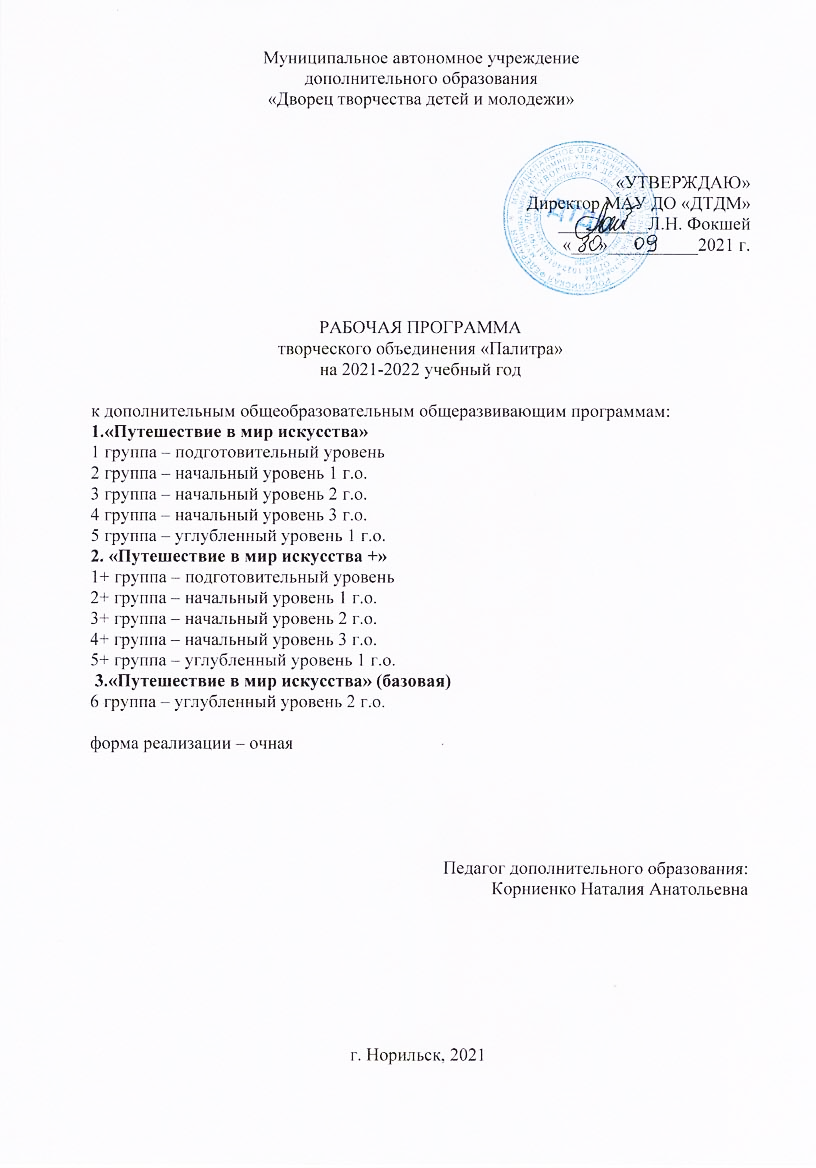 Анализ работы детского творческого объединения «Палитра»за 2020-2021 учебный годВ творческом объединении «Палитра» занимаются дети с 1 по 8 класс общеобразовательной школы. Группы детей в основном сформированы по возрасту и годам обучения.Данный коллектив обучается по взаимодополняющим интегрированным образовательным программам «Путешествие в мир искусства» «Путешествие в мир искусства+», «Путешествие в мир искусства (базовая)», рассчитанные для детей от 7 до 16 лет, включающую: живопись, рисунок, станковую композицию, декоративную композицию, декоративно-прикладное творчество, лепку и цветоведение. Целевое назначение программ - способствовать формированию творческой личности в процессе занятий изобразительным искусством и декоративно-прикладным творчеством.  Содержание программ содействует формированию творческой личности, через приобщения к искусству, самовыражение и социальную адаптацию.Предлагаемая система обучения построена на принципах: доступности, наглядности, сознательности и активности, систематичности и последовательности, т.е. учебный материал усваивается учащимися с различными способностями и подготовкой. В результате обучения развивают ключевые компетенции: ценностно-смысловые -познание себя как художника, достигать значимых результатов в творческой деятельности, совершенствоваться в выбранном направлении искусства; общекультурные – овладение знаний о искусстве, национальных традиционных прикладных промыслах; учебно-познавательные, информационные, коммуникативные, социально-трудовые и личностного самосовершенствования.Программы рассчитана на 3 уровня обучения: подготовительный 1 год, начальный – 3 года, углубленный – 2 года обучения.Количество групп в 2020-2021 учебном году:1 группа подготовительного уровня – 12 человек,2 группа начального уровня 1 года обучения – 12 человек,3 группа начального уровня 2 года обучения - 12 человек,4 группа начального уровня 2 года обучения – 12 человек,5 группа начального уровня 3 года обучения – 12 человек,6 группа углубленного уровня 1 года обучения – 12 человек.В 2020-2021 учебном году коллективом т.о. «Палитра» были организованы выставки: к началу учебного года в ДЮЦ «Горка», «Осенние листья» в фойе 2 этажа ДТДМ,  в ДЮЦ «Горка» «Грибное царство», «Рассвет», «Яркие краски природы» ко Дню матери, «Ботаническая живопись» в ДЮЦ, «Зима» в фойе 2 этажа ДТДМ, в ДЮЦ «Горка» «Маски из папье-маше», к 23 февраля в ДЮЦ «Горка», «Масленица» в ДЮЦ «Горка», «Пасха», работ родителей Хобби-клуба, отчетная выставка в ДТДМ, «Весенние птицы» к Закрытию творческого сезона «Палитры», «Цветочное настроение» к Закрытию творческого сезона ДЮЦ «Горка», работ маслом к Закрытию творческого сезона ДТДМ, фотовыставка «Пасху радостно встречаем!», выставка-конкурс плаката по ТБ.Коллектив принял участие в конкурсах: II Всероссийский творческий Конкурс для детей и взрослых «Творчество без границ», Иванова Елизавета, 2 место.Городской конкурс «Пусть всегда будет солнце» МБУ «МВК «Музей Норильска» Художественная галерея, Косцова Ольга, Бектенова Жаннат, Королёва Елизавета, дипломы.Всероссийский конкурс для детей «Мир педагога»,  Васильева Виктория, Пушкина Варвара, 2 диплома лауреата I степени (в разных возрастных категориях).Муниципальный этап краевого конкурса детского рисунка «Таланты без границ», Бектенова Жаннат, Ильясова Самира, диплом. Дворцовый конкурс «Звезда Дворца» - Зайцева Ирина, победитель.Городская выставка-конкурс детского творчества «Зимний вернисаж», Ильясова Самира, диплом II степени.Отборочный этап дворцового турнира «Правила для всех!», Комарова Полина, Сенченко Ульяна, Васильева Виктория, диплом победителя.Региональный фестиваль детского творчества «Весенняя мозаика», конкурс «Фантазия без границ», Вовк Эвелина, Лауреат 1 степени.Межрегиональный конкурс научной иллюстрации «Арктика. Научная экспедиция», Максименко Арина, Онищенко Катя, Леонтьева Софья, Бектенова Жаннат, Панова Лидия, Сертификат участниковКонкурс-акция Заповедники Таймыра «Марш парков- 2021», Бектенова Жаннат, Гаращенко Аксения, Илекова Арина.Финальный этап дворцового турнира «Правила для всех!», Сенченко Ульяна, Васильева Виктория, Конурина Анна.Городской конкурс чтецов к 9 мая, Никифорчук СофьяДворцовый конкурс плаката к Всемирному дню ТБ, Бектенова Жаннат, Козлова Дарья, Илекова Арина, Рашитова Софья, Колейчик Виктория, Горбачева Ульяна, Верета Ольга, Цай Анастасия.В творческом объединении были проведены мероприятия: программа «Давайте познакомимся», программа «При чем здесь Хэлуин?», познавательная программа «Что мы знаем о вегетарианстве?», развлекательная программа «День матери, познавательная программа «Безопасность интерне-пользователя», программа «Новогодние костюмы», программа «Иллюзии в живописи», программа «Альтернативная история», программа «Рождественские посиделки», мероприятие «По сказкам Пушкина» ко Дню памяти поэта, программа «Идеальный мужчина», программа «Женский праздник», программа «Масленица пришла!», программа «Смех без причины», программа «День пробуждения Домового», программа «Гиперборея», закрытие творческого сезона т.о. «Палитра».Приняли участие в мероприятиях ДЮЦ «Горка» и ДТДМ: мероприятия ДЮЦ «Горка» «Открытие творческого сезона «Головоломка», мероприятие «Новогоднее турне», мероприятие ДЮЦ «Горка» «Масленица», игровая программа «Здоровье- дороже золота», закрытие творческого сезона «Головоломка», новогодняя ярмарка, закрытие творческого сезона ДТДМ. Посетили выставку детского творчества «Фантазия без границ», участвовали в шествии к Вечному огню.По итогам проведенной аттестации в 2020-2021 учебном году в творческом объединении -9 выпускников, закончивших обучение по программе «Путешествие в мир искусства». В 2020-2021 году деятельность педагога: в итоге смотра кабинетов, получен диплом «Лучший образец эргономичности и комфорта в оформлении учебного кабинета», участие в конкурсе плакатов по ТБ среди педагогов, подготовка итогового материала по результату работы МО отдела декоративно-прикладного творчества, подготовила отчет руководителя МО отдела, в течение года вела протоколы собраний МО отдела, дежурила в клубе по заявке организатора, участвовала в дистанционном вебинаре в программе Zoom, по возрастной психологии, от всероссийского центра «Мир педагога» получила 2 диплома куратора победителей, выступление на ГМО «Регулирование психоэмоционального климата в детском коллективе» (дистанционно), участие в дистанционном VII Всероссийском совещании работников сферы дополнительного образования, выступление на МО отдела «Информационная компетентность, как составная часть профессиональной компетентности», провела открытое занятие «Основные законы композиции. Открытая и замкнутая композиции», подготовила сценарий и репетицию номера к Дню Учителя, получила благодарность за активное участие в проведении городского конкурса «Пусть всегда будет солнце», почётную грамоту директора МАУ ДО ДТДМ, изготовила поздравительно-информационный ролик т.о. «Палитра» к началу учебного года, получила благодарственное письмо городского методического объединения по итогам 2020-2021 учебного года.В течении учебного года с учащимися велся мониторинг, тестирование, отслеживание уровня усвоения программы и развития личностных качеств.1.2 Характеристика детского объединения 2021-2022 уч.год1.2.1 Состав творческого объединения:1.2.2  Источники планирования:план учебно-воспитательной и массовой работы ДТДМ;план работы клуба;образовательная программа творческого объединения;окружные и городские программы в области воспитания и дополнительного образования план работы клуба;положения о проведении муниципальных, окружных, городских или федеральных (международных) конкурсов, фестивалей, соревнований и пр.1.2.3. Особенности учебного года:  В 2021-2022 учебном году продолжается обучение учащихся, занимавшихся на начальном и углубленном уровне обучения в творческом объединении «ПАЛИТРА», а также впервые пришедшие на занятия изобразительной деятельностью и прошедшие предварительное тестирование. В связи с переходом на персонифицированное обучение, занятия на подготовительном, начальном и 1 году обучения углубленного уровней обучения состоят из двух взаимодополняющих программ: персонифицированной «Путешествие в мир искусства», в которой основная часть занятий направлена на теоретические знания и упражнения на усвоение техник, и «Путешествие в мир искусства +», в которой выполняются творческие задания на отработку теории и навыков. Группа углубленного уровня 2 года обучения занимается по одной программе «Путешествие в мир искусства (базовая), так как направлена главным образом на практические занятия.На подготовительный уровень набор детей с сентября месяца.На первом году начального уровня обучения особое внимание уделяется отработке технических навыков в работе акварелью и гуашью.На втором году начального уровня усиливается тематическое рисование.На третьем году начального уровня отрабатывается конструктивное построение.В новом учебном году, на всех уровнях, усложняются задания по живописи с цветопередачей.Планируется так же усложнение занятий по направлениям декоративно-прикладного творчества.В течение года запланированы подготовка и участие в конкурсах и выставках.В текущем году планируется, по необходимости, дистанционная работа с учащимися для компенсации пропусков по болезни детей и актированных дней. Учитывая особенности учебного года: пандемия, дистанционные занятия и частые болезни детей и их семей, при неполном выполнении программы углубленного уровня 2 года обучения, возможно оставить некоторых учащихся на следующий учебный год на основании итоговой аттестации.В связи с переходом на новую систему обучения, в группах предполагается перестановка детей не по уровню обучения, а по возможности посещения занятий. Учитывая, допустимость занятий в группе с детьми индивидуально, темы занятий сохраняются в группе общие, различаются лишь требования к выполнению работы конкретному ребёнку индивидуально, в зависимости от уровня подготовки и срока обучения в коллективе.КАЛЕНДАРНЫЙ УЧЕБНО-ТЕМАТИЧЕСКИЙ ПЛАН по программе «Путешествие в мир искусства»2.1 Подготовительный уровень, группа 1 2.1.1 Организация учебного процесса:Цель рабочей программы на текущий учебный год - развитие интереса учащихся к изобразительному искусству, овладение базовыми знаниями и опытом в направлении изобразительного и декоративно-прикладного творчества.Задачи на текущий учебный год для конкретной учебной группыОбразовательные:Познакомить с теоретическими и практическими основами изобразительной деятельности:сформировать понимание принципов рисования, приемов работы художественными материалами и инструментами;дать вводные знания по цветоведению;познакомить с основами композиции;Научить выполнять простые работы различными художественными средствами, согласно поставленным задачам.Развивающие:формировать интерес к изобразительной деятельности;способствовать развитию творческих характеристик: логики и воображения.Воспитательные:способствовать общекультурному развитию, стимулировать самоопределение в изобразительном искусстве;воспитывать ответственное отношение к деятельности.Режим занятий в текущем учебном году - 1 раз в неделю (суббота) 2 учебных часа (по 45 минут/час).Общее количество учебных часов по программе – 72 учебных часаФормы занятий и их сочетание в зависимости от темы и целей могут быть различны, но основная форма занятий классно-урочная.Ожидаемые результаты и способы их оценки:Учащиеся должны знать основные правила размещения элементов в композиции, на листе. Уметь отличать техники нанесения акварельными и гуашевыми красками,Предвидеть результаты смешивания цветов и применять знания на практикеКонструктивно рисовать простые предметы, несложных птиц и рыб по схемам. Поэтому, несмотря на составление общей программы для всей группы, планируется индивидуальный подход к каждому учащемуся. Кроме того, использование различных педагогических методов позволяет достичь максимального результата в зависимости от поставленных задач на занятии.Для выявления уровня усвоения образовательной программы использую методы: наблюдение в процессе работы, в беседе определяется и корректируется теоретические знания, а в упражнениях и творческих работах – практические навыки. При этом, выполнение творческих заданий предусмотрено как итоговое освоение определенным приёмам.Три раза в году планируется аттестация, состоящая из тестового теоретического задания и анализа рисунков, выполненных на занятиях: вводная на определение уровня подготовки, промежуточная и итоговая в конце учебного года.2.1.2 Календарный учебно-тематический план для подготовительного уровнясентябрьоктябрьноябрьдекабрьянварьфевральмартапрельмай2.2 Начальный уровень 1 г.о., группа 22.2.1 Организация учебного процесса:Цель рабочей программы на текущий учебный год - развитие интереса учащихся к изобразительному искусству, овладение базовыми знаниями и опытом в направлении изобразительного и декоративно-прикладного творчества.Задачи на текущий учебный год для конкретной учебной группыОбразовательные:познакомить с теоретическими и практическими основами изобразительной деятельности:познакомить с техникой работы художественными материалами;обучить применять законы композиции в творческих работах;познакомить со способами передачи объема, света, пространства в живописи;обучить конструктивному построению предметов, животных и людей;научить выполнять работы различными художественными средствами, техниками и материалами, согласно творческому замыслу.Развивающие:развивать интерес к изобразительной деятельности;способствовать развитию творческого мышления: воображения, логики, анализу;Воспитательные:способствовать формированию творческой личности в процессе занятий изобразительной деятельности;воспитывать художественный вкус и творческое отношение к деятельности.Режим занятий в текущем учебном году - 1 раза в неделю (пятница 2 учебный часа) (по 45 минут/час).Общее количество учебных часов по программе – 72 учебных часа.Формы занятий и их сочетание в зависимости от темы и целей могут быть различны, но основная форма занятий классно-урочная.Ожидаемые результаты и способы их оценки:1. Учащиеся должны знать основные законы композиции: центр, масштаб, замкнутая и открытая композиции 2. Знать и применять на практике основные принципы работы акварелью и гуашью.3. Поэтапно выполнять творческие работы учитывая правильную последовательность.4. Аккуратно выполнять художественные работы. Несмотря на составление общей программы для всей группы, планируется индивидуальный подход к каждому учащемуся. Кроме того, использование различных педагогических методов позволяет достичь максимального результата в зависимости от поставленных задач на занятии.Для выявления уровня усвоения образовательной программы использую методы: наблюдение в процессе работы, в беседе определяется и корректируется теоретические знания, а в упражнениях и творческих работах – практические навыки. При этом, выполнение творческих заданий предусмотрено как итоговое освоение определенным приёмам.Три раза в году планируется аттестация, состоящая из тестового теоретического задания и анализа рисунков, выполненных на занятиях: вводная на определение уровня подготовки, промежуточная и итоговая в конце учебного года.2.2.2 Календарный учебно-тематический план для начального уровня 1 г.о.сентябрьоктябрьноябрьдекабрьянварьфевральмартапрельмай2.3 Начальный уровень 2 г.о., группа 32.3.1 Организация учебного процесса:Цель рабочей программы на текущий учебный год - способствовать развитию творческих способностей в процессе занятий изобразительной деятельностью.Задачи на текущий учебный год для конкретной учебной группыОбразовательные:1. Познакомить с теоретическими и практическими основами изобразительной деятельности:познакомить с художественными материалами и техниками работы с ними;обучить применять основные законы композиции;познакомить с стилевыми подходами в живописи;обучить конструктивно подходить к рисованию предметов, животных, людей;познакомить с Полхов-Майданским народным художественным промыслом.2. Научить выполнять работы различными художественными средствами, техниками и материалами, согласно творческому замыслу.Развивающие:развивать интерес к изобразительной деятельности;способствовать развитию творческого мышления: воображения, логики, анализу;Воспитательные:способствовать формированию творческой личности в процессе занятий изобразительной деятельности;воспитывать художественный вкус и творческое отношение к деятельности.Режим занятий в текущем учебном году - 1 раз в неделю (четверг 2 учебных часа) (по 45 минут/час).Общее количество учебных часов по программе – 72 учебных часаФормы занятий и их сочетание в зависимости от темы и целей могут быть различны, но основная форма занятий классно-урочная.Ожидаемые результаты и способы их оценки:1. Знать основные законы: композиции, размещения декоративных элементов на плоскости, спектра, конструктивного построения предметов, животных.2. Применять знания цветопередачи в спектре,3. Поэтапно выполнять: творческие работы с использованием технических навыков выбранных материалов.4. Выполнять декоративные техники рисования и прикладного творчества. Поэтому, несмотря на составление общей программы для всей группы, планируется индивидуальный подход к каждому учащемуся. Кроме того, использование различных педагогических методов позволяет достичь максимального результата в зависимости от поставленных задач на занятии.Для выявления уровня усвоения образовательной программы использую методы: наблюдение в процессе работы, в беседе определяется и корректируется теоретические знания, а в упражнениях и творческих работах – практические навыки. При этом, выполнение творческих заданий предусмотрено как итоговое освоение определенным приёмам.Три раза в году планируется аттестация, состоящая из тестового теоретического задания и анализа рисунков, выполненных на занятиях: вводная на определение уровня подготовки, промежуточная и итоговая в конце учебного года.2.3.2 Календарный учебно-тематический план для начального уровня 2 г.о.сентябрьоктябрьноябрьдекабрьянварьфевральмартапрельмай2.4 Начальный уровень 3 г.о., группа 42.4.1 Организация учебного процесса:Цель рабочей программы на текущий учебный год - способствовать развитию творческих способностей учащихся в процессе обучения техническим навыкам выполнения художественной работы.Задачи на текущий учебный год для конкретной учебной группыОбразовательные:   1.  Познакомить с теоретическими и практическими основами изобразительной деятельности:познакомить с техникой работы художественными материалами;обучить применять законы композиции в творческих работах;познакомить со способами передачи объема, света, пространства в живописи;обучить конструктивному построению предметов, животных и людей.        2. Научить выполнять работы различными художественными средствами, техниками и материалами, согласно творческому замыслу.                  Развивающие:развивать интерес к изобразительной деятельности;способствовать развитию творческого мышления: воображения, логики;                   Воспитательные:способствовать формированию творческой личности в процессе занятий изобразительной деятельности;воспитывать художественный вкус и творческое отношение к деятельности.Режим занятий в текущем учебном году - 1 раза в неделю (воскресенье 2 учебных часа) (по 45 минут/час).Общее количество учебных часов по программе – 72 учебных часаФормы занятий и их сочетание в зависимости от темы и целей могут быть различны, но основная форма занятий классно-урочная.Ожидаемые результаты и способы их оценки:1. Знать основные принципы и законы: симметрии, построения перспективы, постановки и выполнения натюрморта, размещения элементов в композиции, утрирования форм, абстракции, пропорционального рисования людей в движении, приёмов рисования акварелью и гуашью, спектра,2. Выполнять упражнения на логику и воображение,3. Выполнять с отработкой светотени: натюрморты и творческие работы,4. Самостоятельно подбирать наглядный материал для творческих заданий. Несмотря на составление общей программы для всей группы, планируется индивидуальный подход к каждому учащемуся. Кроме того, использование различных педагогических методов позволяет достичь максимального результата в зависимости от поставленных задач на занятии.Для выявления уровня усвоения образовательной программы использую методы: наблюдение в процессе работы, в беседе определяется и корректируется теоретические знания, а в упражнениях и творческих работах – практические навыки. При этом, выполнение творческих заданий предусмотрено как итоговое освоение определенным приёмам.Три раза в году планируется аттестация, состоящая из тестового теоретического задания и анализа рисунков, выполненных на занятиях: вводная на определение уровня подготовки, промежуточная и итоговая в конце учебного года.2.4.2 Календарный учебно-тематический план для начального уровня 3 г.о.сентябрьоктябрьноябрьдекабрьянварьфевральмартапрельмай2.5 Углубленный уровень 1 г.о., группа 52.5.1 Организация учебного процесса:Цель рабочей программы на текущий учебный год - способствовать развитию навыков работы различными материалами и техниками для создания творческих художественных работ.Задачи на текущий учебный год для конкретной учебной группыОбразовательные:Познакомить с теоретическими и практическими основами изобразительной деятельности:познакомить с приёмами работы с художественными материалами;обучить самостоятельно применять законы композиции в творческих работах;обучить передавать объём, освещение и пространство различными художественными способами;научить создавать и анализировать конструктивный  рисунок предметов, животных, людей.Научить качественно выполнять работы различными художественными средствами, техниками и материалами, согласно творческому замыслу.Развивающие:поддерживать эмоциональный интерес к изобразительной деятельности;способствовать умению использовать воображение и логику для нестандартного подхода к поставленным задачам.стимулировать стремление отстаивать свою точку зрения;         Воспитательные:формирование этических представлений, эстетического вкуса;поддержать стремления к апробации свих возможностей.Режим занятий в текущем учебном году - 1 раза в неделю (суббота 2 учебных часа) (по 45 минут/час).Общее количество учебных часов по программе – 72 учебных часаФормы занятий и их сочетание в зависимости от темы и целей могут быть различны, но основная форма занятий классно-урочная.Ожидаемые результаты и способы их оценки:1. Знать и применять основы построения: композиции, перспективы, сложных предметов со светопередачей, рисунка животных в движении,2. Уметь анализировать свою работу,3. Выполнять творческие работы с использованием технических приёмов, согласно замыслу: акварелью, гуашью, графитным карандашом, пирографом, папье-маше и по предварительным эскизам,4. Соблюдать пропорции изображения и выделять главное и второстепенное в творческой работе. Поэтому, несмотря на составление общей программы для всей группы, планируется индивидуальный подход к каждому учащемуся. Кроме того, использование различных педагогических методов позволяет достичь максимального результата в зависимости от поставленных задач на занятии.Для выявления уровня усвоения образовательной программы использую методы: наблюдение в процессе работы, в беседе определяется и корректируется теоретические знания, а в упражнениях и творческих работах – практические навыки. При этом, выполнение творческих заданий предусмотрено как итоговое освоение определенным приёмам.Три раза в году планируется аттестация, состоящая из тестового теоретического задания и анализа рисунков, выполненных на занятиях: вводная на определение уровня подготовки, промежуточная и итоговая в конце учебного года.2.5.2 Календарный учебно-тематический план для углубленного уровня 1.г.о.сентябрьоктябрьноябрьдекабрьянварьфевральмартапрельмайII/2 КАЛЕНДАРНЫЙ УЧЕБНО-ТЕМАТИЧЕСКИЙ ПЛАН по программе «Путешествие в мир искусства +»2.1 Подготовительный уровень, группа 1+. 2.1.1 Организация учебного процесса:Цель рабочей программы на текущий учебный год - развитие интереса учащихся к изобразительному искусству, овладение базовыми знаниями и опытом в направлении изобразительного и декоративно-прикладного творчества.Задачи на текущий учебный год для конкретной учебной группыОбразовательные:Познакомить с теоретическими и практическими основами изобразительной деятельности:сформировать понимание принципов рисования, приемов работы художественными материалами и инструментами;дать вводные знания по цветоведению;познакомить с основами композиции;Научить выполнять простые работы различными художественными средствами, согласно поставленным задачам.Развивающие:формировать интерес к изобразительной деятельности;способствовать развитию творческих характеристик: логики и воображения.Воспитательные:способствовать общекультурному развитию, стимулировать самоопределение в изобразительном искусстве;воспитывать ответственное отношение к деятельности.Режим занятий в текущем учебном году - 1 раза в неделю (воскресенье 2 учебных часа) (по 45 минут/час).Общее количество учебных часов по программе – 72 учебных часаФормы занятий и их сочетание в зависимости от темы и целей могут быть различны, но основная форма занятий классно-урочная.Ожидаемые результаты и способы их оценки:Учащиеся должны знать основные правила размещения элементов в композиции, на листе. Уметь отличать техники нанесения акварельными и гуашевыми красками,Предвидеть результаты смешивания цветов и применять знания на практикеКонструктивно рисовать простые предметы, несложных птиц и рыб по схемам. Поэтому, несмотря на составление общей программы для всей группы, планируется индивидуальный подход к каждому учащемуся. Кроме того, использование различных педагогических методов позволяет достичь максимального результата в зависимости от поставленных задач на занятии.Для выявления уровня усвоения образовательной программы использую методы: наблюдение в процессе работы, в беседе определяется и корректируется теоретические знания, а в упражнениях и творческих работах – практические навыки. При этом, выполнение творческих заданий предусмотрено как итоговое освоение определенным приёмам.Три раза в году планируется аттестация, состоящая из тестового теоретического задания и анализа рисунков, выполненных на занятиях: вводная на определение уровня подготовки, промежуточная и итоговая в конце учебного года.2.1.2 Календарный учебно-тематический план для подготовительного уровнясентябрьоктябрьноябрьдекабрьянварьфевральмартапрельмай2.2 Начальный уровень 1 г.о., группа 2+2.2.1 Организация учебного процесса:Цель рабочей программы на текущий учебный год - развитие интереса учащихся к изобразительному искусству, овладение базовыми знаниями и опытом в направлении изобразительного и декоративно-прикладного творчества.Задачи на текущий учебный год для конкретной учебной группыОбразовательные:познакомить с теоретическими и практическими основами изобразительной деятельности:познакомить с техникой работы художественными материалами;обучить применять законы композиции в творческих работах;познакомить со способами передачи объема, света, пространства в живописи;обучить конструктивному построению предметов, животных и людей;научить выполнять работы различными художественными средствами, техниками и материалами, согласно творческому замыслу.Развивающие:развивать интерес к изобразительной деятельности;способствовать развитию творческого мышления: воображения, логики, анализу;Воспитательные:способствовать формированию творческой личности в процессе занятий изобразительной деятельности;воспитывать художественный вкус и творческое отношение к деятельности.Режим занятий в текущем учебном году - 2 раза в неделю (среда 3 учебных часа и пятница 1 учебный час) (по 45 минут/час).Общее количество учебных часов по программе – 144 учебных часа.Формы занятий и их сочетание в зависимости от темы и целей могут быть различны, но основная форма занятий классно-урочная.Ожидаемые результаты и способы их оценки:1. Учащиеся должны знать основные законы композиции: центр, масштаб, замкнутая и открытая композиции 2. Знать и применять на практике основные принципы работы акварелью и гуашью.3. Поэтапно выполнять творческие работы учитывая правильную последовательность.4. Аккуратно выполнять художественные работы. Несмотря на составление общей программы для всей группы, планируется индивидуальный подход к каждому учащемуся. Кроме того, использование различных педагогических методов позволяет достичь максимального результата в зависимости от поставленных задач на занятии.Для выявления уровня усвоения образовательной программы использую методы: наблюдение в процессе работы, в беседе определяется и корректируется теоретические знания, а в упражнениях и творческих работах – практические навыки. При этом, выполнение творческих заданий предусмотрено как итоговое освоение определенным приёмам.Три раза в году планируется аттестация, состоящая из тестового теоретического задания и анализа рисунков, выполненных на занятиях: вводная на определение уровня подготовки, промежуточная и итоговая в конце учебного года.2.2.2 Календарный учебно-тематический план для начального уровня 1 г.о.сентябрьоктябрьноябрьдекабрьянварьфевральмартапрельмай2.3 Начальный уровень 2 г.о., группа 3+2.3.1 Организация учебного процесса:Цель рабочей программы на текущий учебный год - способствовать развитию творческих способностей в процессе занятий изобразительной деятельностью.Задачи на текущий учебный год для конкретной учебной группыОбразовательные:1. Познакомить с теоретическими и практическими основами изобразительной деятельности:познакомить с художественными материалами и техниками работы с ними;обучить применять основные законы композиции;познакомить с стилевыми подходами в живописи;обучить конструктивно подходить к рисованию предметов, животных, людей;познакомить с Полхов-Майданским народным художественным промыслом.2. Научить выполнять работы различными художественными средствами, техниками и материалами, согласно творческому замыслу.Развивающие:развивать интерес к изобразительной деятельности;способствовать развитию творческого мышления: воображения, логики, анализу;Воспитательные:способствовать формированию творческой личности в процессе занятий изобразительной деятельности;воспитывать художественный вкус и творческое отношение к деятельности.Режим занятий в текущем учебном году - 2 раза в неделю (вторник 3 учебных часа и четверг 1 учебный час) (по 45 минут/час).Общее количество учебных часов по программе – 144 учебных часаФормы занятий и их сочетание в зависимости от темы и целей могут быть различны, но основная форма занятий классно-урочная.Ожидаемые результаты и способы их оценки:1. Знать основные законы: композиции, размещения декоративных элементов на плоскости, спектра, конструктивного построения предметов, животных.2. Применять знания цветопередачи в спектре,3. Поэтапно выполнять: творческие работы с использованием технических навыков выбранных материалов.4. Выполнять декоративные техники рисования и прикладного творчества. Поэтому, несмотря на составление общей программы для всей группы, планируется индивидуальный подход к каждому учащемуся. Кроме того, использование различных педагогических методов позволяет достичь максимального результата в зависимости от поставленных задач на занятии.Для выявления уровня усвоения образовательной программы использую методы: наблюдение в процессе работы, в беседе определяется и корректируется теоретические знания, а в упражнениях и творческих работах – практические навыки. При этом, выполнение творческих заданий предусмотрено как итоговое освоение определенным приёмам.Три раза в году планируется аттестация, состоящая из тестового теоретического задания и анализа рисунков, выполненных на занятиях: вводная на определение уровня подготовки, промежуточная и итоговая в конце учебного года.2.3.2 Календарный учебно-тематический план для начального уровня 2 г.о.сентябрьоктябрьноябрьдекабрьянварьфевральмартапрельмай2.4 Начальный уровень 3 г.о., группа 4+2.4.1 Организация учебного процесса:Цель рабочей программы на текущий учебный год - способствовать развитию творческих способностей учащихся в процессе обучения техническим навыкам выполнения художественной работы.Задачи на текущий учебный год для конкретной учебной группыОбразовательные:   1.  Познакомить с теоретическими и практическими основами изобразительной деятельности:познакомить с техникой работы художественными материалами;обучить применять законы композиции в творческих работах;познакомить со способами передачи объема, света, пространства в живописи;обучить конструктивному построению предметов, животных и людей.        2. Научить выполнять работы различными художественными средствами, техниками и материалами, согласно творческому замыслу.                  Развивающие:развивать интерес к изобразительной деятельности;способствовать развитию творческого мышления: воображения, логики;                   Воспитательные:способствовать формированию творческой личности в процессе занятий изобразительной деятельности;воспитывать художественный вкус и творческое отношение к деятельности.Режим занятий в текущем учебном году - 2 раза в неделю (среда и пятница по 2 учебных часа) (по 45 минут/час).Общее количество учебных часов по программе – 144 учебных часаФормы занятий и их сочетание в зависимости от темы и целей могут быть различны, но основная форма занятий классно-урочная.Ожидаемые результаты и способы их оценки:1. Знать основные принципы и законы: симметрии, построения перспективы, постановки и выполнения натюрморта, размещения элементов в композиции, утрирования форм, абстракции, пропорционального рисования людей в движении, приёмов рисования акварелью и гуашью, спектра,2. Выполнять упражнения на логику и воображение,3. Выполнять с отработкой светотени: натюрморты и творческие работы,4. Самостоятельно подбирать наглядный материал для творческих заданий. Несмотря на составление общей программы для всей группы, планируется индивидуальный подход к каждому учащемуся. Кроме того, использование различных педагогических методов позволяет достичь максимального результата в зависимости от поставленных задач на занятии.Для выявления уровня усвоения образовательной программы использую методы: наблюдение в процессе работы, в беседе определяется и корректируется теоретические знания, а в упражнениях и творческих работах – практические навыки. При этом, выполнение творческих заданий предусмотрено как итоговое освоение определенным приёмам.Три раза в году планируется аттестация, состоящая из тестового теоретического задания и анализа рисунков, выполненных на занятиях: вводная на определение уровня подготовки, промежуточная и итоговая в конце учебного года.2.4.2 Календарный учебно-тематический план для начального уровня 3 г.о.сентябрьоктябрьноябрьдекабрьянварьфевральмартапрельмай2.5 Углубленный уровень 1 г.о., группа 5+2.5.1 Организация учебного процесса:Цель рабочей программы на текущий учебный год - способствовать развитию навыков работы различными материалами и техниками для создания творческих художественных работ.Задачи на текущий учебный год для конкретной учебной группыОбразовательные:Познакомить с теоретическими и практическими основами изобразительной деятельности:познакомить с приёмами работы с художественными материалами;обучить самостоятельно применять законы композиции в творческих работах;обучить передавать объём, освещение и пространство различными художественными способами;научить создавать и анализировать конструктивный  рисунок предметов, животных, людей.Научить качественно выполнять работы различными художественными средствами, техниками и материалами, согласно творческому замыслу.Развивающие:поддерживать эмоциональный интерес к изобразительной деятельности;способствовать умению использовать воображение и логику для нестандартного подхода к поставленным задачам.стимулировать стремление отстаивать свою точку зрения;         Воспитательные:формирование этических представлений, эстетического вкуса;поддержать стремления к апробации свих возможностей.Режим занятий в текущем учебном году - 2 раза в неделю (суббота 1 учебный час и воскресенье 3 учебных часа) (по 45 минут/час).Общее количество учебных часов по программе – 144 учебных часаФормы занятий и их сочетание в зависимости от темы и целей могут быть различны, но основная форма занятий классно-урочная.Ожидаемые результаты и способы их оценки:1. Знать и применять основы построения: композиции, перспективы, сложных предметов со светопередачей, рисунка животных в движении,2. Уметь анализировать свою работу,3. Выполнять творческие работы с использованием технических приёмов, согласно замыслу: акварелью, гуашью, графитным карандашом, пирографом, папье-маше и по предварительным эскизам,4. Соблюдать пропорции изображения и выделять главное и второстепенное в творческой работе. Поэтому, несмотря на составление общей программы для всей группы, планируется индивидуальный подход к каждому учащемуся. Кроме того, использование различных педагогических методов позволяет достичь максимального результата в зависимости от поставленных задач на занятии.Для выявления уровня усвоения образовательной программы использую методы: наблюдение в процессе работы, в беседе определяется и корректируется теоретические знания, а в упражнениях и творческих работах – практические навыки. При этом, выполнение творческих заданий предусмотрено как итоговое освоение определенным приёмам.Три раза в году планируется аттестация, состоящая из тестового теоретического задания и анализа рисунков, выполненных на занятиях: вводная на определение уровня подготовки, промежуточная и итоговая в конце учебного года.2.5.2 Календарный учебно-тематический план для углубленного уровня 1.г.о.сентябрьоктябрьноябрьдекабрьянварьфевральмартапрельмайII/3 КАЛЕНДАРНЫЙ УЧЕБНО-ТЕМАТИЧЕСКИЙ ПЛАН по программе «Путешествие в мир искусства (базовая)2.6 Углубленный уровень 2 г.о., группа 62.6.1 Организация учебного процесса:Цель рабочей программы на текущий учебный год - способствовать развитию навыков работы различными материалами и техниками для создания творческих художественных работ.Задачи на текущий учебный год для конкретной учебной группыОбразовательные:1. Познакомить с теоретическими и практическими основами изобразительной деятельности:познакомить с приёмами работы с художественными материалами;обучить самостоятельно применять законы композиции в творческих работах;обучить передавать объём, освещение и пространство различными художественными способами;научить создавать и анализировать конструктивный рисунок предметов, животных, людей.2. Научить качественно выполнять работы различными художественными средствами, техниками и материалами, согласно творческому замыслу.Развивающие:поддерживать эмоциональный интерес к изобразительной деятельности;способствовать умению использовать воображение и логику для нестандартного подхода к поставленным задачам.стимулировать стремление отстаивать свою точку зрения;Воспитательные:формирование этических представлений, эстетического вкуса;поддержать стремления к апробации свих возможностей.Режим занятий в текущем учебном году - 3 раза в неделю (вторник, четверг и суббота) по 2 учебных часа (по 45 минут/час).Общее количество учебных часов по программе – 216 учебных часаФормы занятий и их сочетание в зависимости от темы и целей могут быть различны, но основная форма занятий классно-урочная.Ожидаемые результаты и способы их оценки:1. Знать и применять на практике основные законы: композиции, приёмов работы акварелью лессировкой и гуашью плоской кистью, взаимодействия цветов в спектральном круге,2. Понимать особенности: композиции натюрмортов, ботанической живописи, выполнения батика, объемных изображений.3. Уметь выполнять работы различными материалами и техниками. Способны к самообучению.4. Готовы к самоопределению в творческой деятельности. Планируется индивидуальный подход к каждому учащемуся. Кроме того, использование различных педагогических методов позволяет достичь максимального результата в зависимости от поставленных задач на занятии.Для выявления уровня усвоения образовательной программы использую методы: наблюдение в процессе работы, в беседе определяется и корректируется теоретические знания, а в упражнениях и творческих работах – практические навыки. При этом, выполнение творческих заданий предусмотрено как итоговое освоение определенным приёмам.Три раза в году планируется аттестация, состоящая из тестового теоретического задания и анализа рисунков, выполненных на занятиях: вводная на определение уровня подготовки, промежуточная и итоговая в конце учебного года.2.6.2 Календарный учебно-тематический план для углубленного уровня 2 г.о.сентябрьоктябрьноябрьдекабрьянварьфевральмартапрельмайIII. МАССОВАЯ РАБОТА3.1 Массовая работа учебного характера.3.1.1   Подготовительный уровень3.1.2   Начальный уровень 1 год обучения3.1.3   Начальный уровень 2 год обучения3.1.4   Начальный уровень 3 год обучения3.1.5   Углубленный уровень 1 год обучения3.1.6   Углубленный уровень 2 год обучения3.2.  Массовые воспитательные мероприятияIV. РАБОТА С РОДИТЕЛЯМИ:4.1. Родительские собрания4.2. Массовые мероприятия с родителями:V.   ЛИЧНЫЙ ТВОРЧЕСКИЙ ПЛАН ПЕДАГОГА.5.1 Самообразование:Изучение литературы по теме: «Законы композиции», «История искусств», «Каллиграфия», «Декоративная композиция».Тема самообразования: «Начало графики», «Основы композиции», «Принципы выполнения каллиграфических шрифтов разных стилистик».5.2 Повышение педагогического и профессионального уровня:5.3 Участие в работе:Руководство МО отдела Декоративно-прикладного творчества.Участие в организации мероприятий методического и массового отделов.Работа по разработке эскизов костюмов для мероприятий ДТДМ.5.4 Совершенствование методического обеспечения учебного процесса:Уровень обучения№группыГодобученияКол-воуч-сяИз них по возрастуИз них по возрастуИз них по возрастуПо полуПо полуУровень обучения№группыГодобученияКол-воуч-ся6-9 лет10-14 лет15-18 летдевочекмальчиковподготовительный1, 1+11293111начальный2, 2+1125712-начальный3, 3+2121101111начальный4, 4+3121212-углубленный5, 5+112110112-углубленный62129312-итого72№Дата занятийТемаКоличество часовКоличество часовФорма занятийФорма контроля№Дата занятийТемаТеорияПрактикаФорма занятийФорма контроля104.09Основные законы композиции. Организация трудового процесса. Введение, техника безопасности. Тестирование на определение уровня подготовки11комбинированнаятест, смотр ЗУН211.09Основные законы композиции. Станковая композиция. Компоновка на листе.11комбинированнаянаблюдение318.09Рисунок. Технические приёмы работы графитным карандашом11тренировочнаяупражнения425.09Основные законы композиции. Станковая композиция. Композиционный центр и масштаб-2комбинированнаяупражненияИтого: 835№Дата я занятийТемаКоличество часовКоличество часовФорма занятийФорма контроля№Дата я занятийТемаТеорияПрактикаФорма занятийФорма контроля102.10Рисунок. Конструктивный рисунок простых рыб по заданным схемам11комбинированнаянаблюдение209.10Цветоведение. Основные и составные цвета спектра11комбинированнаянаблюдение316.10Живопись. Акварель. Приёмы рисования акварелью.11комбинированнаяупражнения423.10Живопись. Акварель. Приёмы рисования акварелью.-2самостоятельная работанаблюдение530.10Живопись. Акварель. Приёмы рисования акварелью.-2подведение итоговвыставкаИтого: 1037№Дата занятийТемаКоличество часовКоличество часовФорма занятийФорма контроля№Дата занятийТемаТеорияПрактикаФорма занятийФорма контроля106.11Цветоведение. Основные и составные цвета спектра11практическая работаупражнения213.11Цветоведение. Теплые и холодные цвета цветового круга-2самостоятельная работанаблюдение320.11Цветоведение. Теплые и холодные цвета цветового круга-2самостоятельная работанаблюдение427.11Живопись. Гуашь. Приёмы рисования гуашью-2самостоятельная работанаблюдениеИтого: 817№Дата занятийТемаКоличество часовКоличество часовФорма занятийФорма контроля№Дата занятийТемаТеорияПрактикаФорма занятийФорма контроля104.12Основные законы композиции. Станковая композиция. Открытая и замкнутая композиция11комбинированнаяупражнения211.12Рисунок. Технические приёмы работы графитным карандашом-2комбинированнаяупражнения318.12Живопись. Гуашь. Приёмы рисования гуашью-2самостоятельная работанаблюдение425.12Скульптура. Пластичные материалы11комбинированнаянаблюдениеИтого: 826№Дата занятийТемаКоличество часовКоличество часовФорма занятийФорма контроля№Дата занятийТемаТеорияПрактикаФорма занятийФорма контроля108.01Основные законы композиции. Компоновка на листе.11комбинированнаяупражнения215.01Организация трудового процесса. Организация рабочего места, техника безопасности. 11практическая работанаблюдение, беседа322.01Живопись. Гуашь. Приёмы рисования гуашью-2практическая работанаблюдение429.01Рисунок. Конструктивный рисунок простых птиц по заданным схемам11комбинированнаянаблюдениеИтого: 835№Дата занятийТемаКоличество часовКоличество часовФорма занятийФорма контроля№Дата занятийТемаТеорияПрактикаФорма занятийФорма контроля105.02Рисунок. Принципы построения предметов в соотношении с геометрическими фигурами-2практическая работаупражнения312.02Скульптура. Декоративно-прикладное творчество. Пластичные материалы11комбинированнаянаблюдение419.02Декоративно-прикладное творчество. Аппликация11комбинированнаянаблюдение526.02Рисунок. Технические приёмы работы графитным карандашом-2практическая работанаблюдение и корректировкаИтого: 826№Дата занятийТемаКоличество часовКоличество часовФорма занятийФорма контроля№Дата занятийТемаТеорияПрактикаФорма занятийФорма контроля105.03Живопись. Акварель. Приёмы рисования акварелью.-2комбинированнаянаблюдение212.03Основные законы композиции. Станковая композиция. Симметрия и асимметрия11комбинированнаянаблюдение319.03Рисунок. Принципы построения предметов в соотношении с геометрическими фигурами11комбинированнаянаблюдение426.03Живопись. Гуашь. Приёмы рисования гуашью11комбинированнаянаблюдениеИтого: 8 35№Дата занятийТемаКоличество часовКоличество часовФорма занятийФорма контроля№Дата занятийТемаТеорияПрактикаФорма занятийФорма контроля102.04Живопись. Акварель. Приёмы рисования акварелью.11комбинированнаянаблюдение209.04Живопись. Акварель. Приёмы рисования акварелью.-2практическая работанаблюдение316.04Основные законы композиции. Компоновка на листе-2комбинированнаяупражнения423.04Декоративно-прикладное творчество. Аппликация11комбинированнаянаблюдение и корректировка530.04Живопись. Гуашь11комбинированнаяупражненияИтого: 10 37№Дата занятийТемаКоличество часовКоличество часовФорма занятийФорма контроля№Дата занятийТемаТеорияПрактикаФорма занятийФорма контроля107.05Основные законы композиции. Организация трудового процесса. Тестирование на определение уровня подготовки11практическая работатестирование и выставка, смотр ЗУН214.05Живопись. Акварель. Приёмы рисования акварелью.-2практическая работанаблюдение 321.05Живопись. Гуашь. Приёмы рисования гуашью-2практическая работанаблюдение 428.05Живопись. Гуашь. Приёмы рисования гуашью-2практическая работанаблюдение Итого: 8 17№Дата занятийТемаКоличество часовКоличество часовФорма занятийФорма контроля№Дата занятийТемаТеорияПрактикаФорма занятийФорма контроля203.09Основные законы композиции. Материалы и инструменты (карандаш, краски)11репродуктивнаянаблюдение410.09Основные законы композиции. Компоновка на листе.-2самостоятельная работанаблюдение617.09Рисунок. Рисование от производных форм-2комбинированнаянаблюдение824.09Живопись. Акварель. «Осеннее многоцветье»11самостоятельная работаупражненияИтого: 826№Дата я занятийТемаКоличество часовКоличество часовФорма занятийФорма контроля№Дата я занятийТемаТеорияПрактикаФорма занятийФорма контроля101.10Основные законы композиции. Ритм. Упражнения11комбинированнаянаблюдение308.10Декоративная композиция. Упрощение форм-2самостоятельная работавыставка515.10Рисунок. Приёмы рисования. Штриховка, виды и стили-2практическая работаупражнения722.10Цветоведение. Основные и составные цвета. Упражнения-2практическая работанаблюдение929.10Декоративно-прикладное творчество. Коллаж.-2самостоятельная работавыставкаИтого: 1019№Дата занятийТемаКоличество часовКоличество часовФорма занятийФорма контроля№Дата занятийТемаТеорияПрактикаФорма занятийФорма контроля205.11Станковая композиция. Пейзаж. «Яркие краски природы»11комбинированнаянаблюдение412.11Декоративная композиция. Народные промыслы.  Дымка2-комбинированнаяупражнения619.11Живопись. Акварель. Технические приёмы. «Морское царство».11комбинированнаянаблюдение826.11Декоративно-прикладное творчество. Коллаж. Работа с фоамираном.11практическая работанаблюдениеИтого: 853№Дата занятийТемаКоличество часовКоличество часовФорма занятийФорма контроля№Дата занятийТемаТеорияПрактикаФорма занятийФорма контроля203.12Основные законы композиции. Открытая и замкнутая композиции. Промежуточная аттестация11практическая работатестирование и выставка, смотр ЗУН410.12Основные законы композиции. Открытая и замкнутая композиции-2самостоятельная работаупражнения617.12Цветоведение. Хроматические и ахроматические цвета.11практическая работаупражнения824.12Станковая композиция. Натюрморт.-2самостоятельная работанаблюдение931.12Станковая композиция. Натюрморт.-2самостоятельная работавыставкаИтого: 1028№Дата занятийТемаКоличество часовКоличество часовФорма занятийФорма контроля№Дата занятийТемаТеорияПрактикаФорма занятийФорма контроля114.01Станковая композиция. Мифологический жанр.12практическая работанаблюдение221.01Рисунок. Конструктивное рисование птиц и животных.11практическая работанаблюдение328.01Рисунок. Конструктивное рисование птиц и животных.-2комбинированнаянаблюдениеИтого: 725№Дата занятийТемаКоличество часовКоличество часовФорма занятийФорма контроля№Дата занятийТемаТеорияПрактикаФорма занятийФорма контроля104.02Станковая композиция. Батальный жанр.-2практическая работанаблюдение211.02Рисунок. Конструктивное рисование портрета.-2практическая работанаблюдение и корректировка318.02Живопись. Приёмы в акварельной живописи.11практическая работаупражнения425.02Скульптура. Рельеф.11практическая работанаблюдение и корректировкаИтого: 826№Дата занятийТемаКоличество часовКоличество часовФорма занятийФорма контроля№Дата занятийТемаТеорияПрактикаФорма занятийФорма контроля104.03Живопись. Приёмы акварельной живописи. Абстракция11комбинированнаянаблюдение211.03Цветоведение. Дополнительные, контрастные цвета11практическая работаупражнения318.03Рисунок. Конструктивное рисование фигуры человека.11практическая работанаблюдение425.03Декоративно-прикладное творчество. Коллаж-2практическая работанаблюдениеИтого: 8 35№Дата занятийТемаКоличество часовКоличество часовФорма занятийФорма контроля№Дата занятийТемаТеорияПрактикаФорма занятийФорма контроля101.04Основные законы композиции. Композиционное размещение.11комбинированнаяупражнения208.04Цветоведение. Теплые и холодные цвета. «Жаркие страны»11практическая работанаблюдение и корректировка315.04Цветоведение. Теплые и холодные цвета. «Дождь в лесу».-2комбинированнаянаблюдение422.04Рисунок. Конструктивное рисование птиц и животных.11комбинированнаяупражнения529.04Декоративная композиция. Промышленная графика. Экслибрис.11комбинированнаяупражненияИтого: 8 46№Дата занятийТемаКоличество часовКоличество часовФорма занятийФорма контроля№Дата занятийТемаТеорияПрактикаФорма занятийФорма контроля106.05Станковая композиция. Анималистический жанр11комбинированнаянаблюдение213.05Рисунок. Конструктивное рисование фигуры человека в движении.11практическая работанаблюдение и корректировка320.05Станковая композиция. Бытовой жанр. «Я радуюсь весне»2-практическая работаэскизы427.05Станковая композиция. Бытовой жанр. «Я радуюсь весне»-2самостоятельная работавыставкаИтого: 8 44№Дата занятийТемаКоличество часовКоличество часовФорма занятийФорма контроля№Дата занятийТемаТеорияПрактикаФорма занятийФорма контроля107.09Основные законы композиции. Введение, техника безопасности. Тестирование на определение уровня подготовки11практическая работатест, смотр ЗУН209.09Основные законы композиции. Центр, масштаб.-2комбинированнаянаблюдение316.09Рисунок. Приёмы рисования. Сангина и уголь.11тренировочнаяупражнения423.09Рисунок. Приёмы рисования. Сангина и уголь.-2комбинированнаянаблюдение530.09Станковая композиция. Натюрморт. Натюрморт с искусственным освещением.11самостоятельная работанаблюдениеИтого: 1037№Дата я занятийТемаКоличество часовКоличество часовФорма занятийФорма контроля№Дата я занятийТемаТеорияПрактикаФорма занятийФорма контроля107.10Декоративная композиция. Упрощение форм.11комбинированнаяупражнения214.10Декоративная композиция. Упрощение форм.-2самостоятельная работанаблюдение321.10Декоративная композиция. Упрощение форм.-2самостоятельная работанаблюдение428.10Декоративная композиция. Упрощение форм.-2самостоятельная работавыставкаИтого: 817№Дата занятийТемаКоличество часовКоличество часовФорма занятийФорма контроля№Дата занятийТемаТеорияПрактикаФорма занятийФорма контроля104.11Станковая композиция. Линейная и воздушная перспектива. Пейзаж11комбинированнаянаблюдение211.11Станковая композиция. Линейная и воздушная перспектива. Пейзаж-2комбинированнаяупражнения318.11Станковая композиция. Линейная и воздушная перспектива. Пейзаж-2комбинированнаянаблюдение425.11Станковая композиция. Линейная и воздушная перспектива. Пейзаж-2практическая работавыставкаИтого: 817№Дата занятийТемаКоличество часовКоличество часовФорма занятийФорма контроля№Дата занятийТемаТеорияПрактикаФорма занятийФорма контроля102.12Рисунок. Конструктивное рисование рыб, птиц и животных.11комбинированнаяупражнения209.12Станковая композиция. Мифологический жанр.11самостоятельная работаэскизы316.12Станковая композиция. Анималистический жанр11практическая работанаблюдение423.12Живопись. Гуашь. Применение навыков работы гуашью.11самостоятельная работанаблюдение530.12Живопись. Гуашь. Применение навыков работы гуашью.-2самостоятельная работанаблюдениеИтого: 1046№Дата занятийТемаКоличество часовКоличество часовФорма занятийФорма контроля№Дата занятийТемаТеорияПрактикаФорма занятийФорма контроля113.01Живопись. Акварель. Заливки и переходы. -2практическая работанаблюдение220.01Живопись. Акварель. Заливки и переходы. «Нежность»-2комбинированнаянаблюдение327.01Живопись. Акварель. Заливки и переходы. «Нежность»-2практическая работанаблюдениеИтого: 6-6№Дата занятийТемаКоличество часовКоличество часовФорма занятийФорма контроля№Дата занятийТемаТеорияПрактикаФорма занятийФорма контроля103.02Рисунок. Конструктивное рисование фигуры человека.-2практическая работанаблюдение210.02Цветоведение. Основные цвета.-2практическая работанаблюдение и корректировка317.02Скульптура. Ассоциативная лепка2-комбинированнаянаблюдение424.02Скульптура. Ассоциативная лепка-2практическая работаупражненияИтого: 826№Дата занятийТемаКоличество часовКоличество часовФорма занятийФорма контроля№Дата занятийТемаТеорияПрактикаФорма занятийФорма контроля103.03Декоративная композиция. Народные художественные промыслы. Полхов-Майдан.-2комбинированнаянаблюдение210.03Декоративная композиция. Орнамент на фризе. Декоративная фраза.2-комбинированнаяупражнения317.03Декоративная композиция. Орнамент на фризе. Декоративная фраза.-2практическая работаупражнения424.03Декоративная композиция. Орнамент на фризе. Декоративная фраза.-2практическая работанаблюдение и корректировка531.03Декоративная композиция. Декоративная роспись.-2практическая работавыставкаИтого: 10 28№Дата занятийТемаКоличество часовКоличество часовФорма занятийФорма контроля№Дата занятийТемаТеорияПрактикаФорма занятийФорма контроля107.04Декоративная композиция. Декоративная роспись.-2практическая работанаблюдение и корректировка214.04Декоративно-прикладное творчество. Батик.-2практическая работанаблюдение и корректировка321.04Декоративно-прикладное творчество. Батик.-2практическая работанаблюдение и корректировка428.04Цветоведение. Составные цвета. Тональность.11комбинированнаяупражненияИтого: 8 17№Дата занятийТемаКоличество часовКоличество часовФорма занятийФорма контроля№Дата занятийТемаТеорияПрактикаФорма занятийФорма контроля105.05Декоративно-прикладное  творчество. Коллаж. Коллаж с объёмными элементами.-2комбинированнаянаблюдение и корректировка212.05Декоративно-прикладное  творчество. Коллаж. Коллаж с объёмными элементами.-2практическая работанаблюдение 319.05Декоративное творчество. Папье-маше.2-практическая работанаблюдение и корректировка426.05Цветоведение. Составные цвета.-2самостоятельная работанаблюдениеИтого: 8 26№Дата занятийТемаКоличество часовКоличество часовФорма занятийФорма контроля№Дата занятийТемаТеорияПрактикаФорма занятийФорма контроля105.09Рисунок. Бумага и карандаш.-2репродуктивнаяупражнения212.09Рисунок. Приёмы рисования. Свет и тень.-2самостоятельная работанаблюдение319.09Рисунок. Принципы построения предметов-2самостоятельная работанаблюдение426.09Рисунок. Принципы построения предметов-2самостоятельная работанаблюдениеИтого: 8-8№Дата я занятийТемаКоличество часовКоличество часовФорма занятийФорма контроля№Дата я занятийТемаТеорияПрактикаФорма занятийФорма контроля103.10Живопись. Акварель.11комбинированнаяупражнения210.10Основные законы композиции. Симметрия в природе.11комбинированнаяупражнения317.10Рисунок. Принципы построения предметов.-2самостоятельная работаупражнения424.10Живопись. Гуашь.-2самостоятельная работанаблюдение531.10Живопись. Гуашь.-2самостоятельная работавыставкаИтого: 1028№Дата занятийТемаКоличество часовКоличество часовФорма занятийФорма контроля№Дата занятийТемаТеорияПрактикаФорма занятийФорма контроля107.11Декоративная композиция. Абстракция.11комбинированнаяупражнения214.11Станковая композиция. Натюрморт.11комбинированнаяупражнения321.11Станковая композиция. Натюрморт.-2самостоятельная работанаблюдение428.11Станковая композиция. Натюрморт.-2практическая работавыставкаИтого: 826№Дата занятийТемаКоличество часовКоличество часовФорма занятийФорма контроля№Дата занятийТемаТеорияПрактикаФорма занятийФорма контроля105.12Цветоведение. Дополнительные цвета11комбинированнаяупражнения212.12Живопись. Акварель. Ботаническая живопись11самостоятельная работанаблюдение319.12Живопись. Акварель. Ботаническая живопись-2практическая работанаблюдение426.12Декоративная композиция. Орнамент11комбинированнаяупражненияИтого: 835№Дата занятийТемаКоличество часовКоличество часовФорма занятийФорма контроля№Дата занятийТемаТеорияПрактикаФорма занятийФорма контроля116.01Станковая композиция. Портрет.-2практическая работанаблюдение223.01Станковая композиция. Портрет.-2практическая работавыставка330.01Скульптура. Лепка из полимерной глины-2практическая работанаблюдениеИтого: 6-6№Дата занятийТемаКоличество часовКоличество часовФорма занятийФорма контроля№Дата занятийТемаТеорияПрактикаФорма занятийФорма контроля106.02Декоративно-прикладное творчество. Аппликация11практическая работанаблюдение и корректировка213.02Декоративно-прикладное творчество. Роспись на предметах интерьера.11комбинированнаяупражнения320.02Декоративно-прикладное творчество. Роспись на предметах интерьера.2практическая работанаблюдение и корректировка427.02Декоративно-прикладное творчество. Роспись на предметах интерьера.-2практическая работанаблюдение и корректировкаИтого: 826№Дата занятийТемаКоличество часовКоличество часовФорма занятийФорма контроля№Дата занятийТемаТеорияПрактикаФорма занятийФорма контроля106.03Живопись. Акварель.-2практическая работанаблюдение213.03Живопись. Акварель.-2практическая работанаблюдение320.03Живопись. Акварель.-2практическая работанаблюдение427.03Живопись. Акварель.-2практическая работанаблюдениеИтого: 8 -8№Дата занятийТемаКоличество часовКоличество часовФорма занятийФорма контроля№Дата занятийТемаТеорияПрактикаФорма занятийФорма контроля103.04Станковая композиция. Мифологический жанр.-2практическая работанаблюдение210.04Станковая композиция. Мифологический жанр.-2практическая работавыставка317.04Рисунок. Конструктивное построение фигуры человека.-2практическая работаупражнения424.04Рисунок. Наброски с натуры фигуры человека11практическая работаупражненияИтого: 8 17№Дата занятийТемаКоличество часовКоличество часовФорма занятийФорма контроля№Дата занятийТемаТеорияПрактикаФорма занятийФорма контроля108.05Живопись. Акварель-2самостоятельная работанаблюдение215.05Живопись. Акварель-2самостоятельная работанаблюдение322.05Живопись. Акварель-2самостоятельная работавыставка429.05Живопись. Гуашь-2самостоятельная работавыставкаИтого: 8 -8№Дата занятийТемаКоличество часовКоличество часовФорма занятийФорма контроля№Дата занятийТемаТеорияПрактикаФорма занятийФорма контроля104.09Основные законы композиции. Введение, техника безопасности. Тестирование на определение уровня подготовки2-практическая работатест, смотр ЗУН211.09Декоративная композиция. Упрощение.-2практическая работанаблюдение318.09Декоративная композиция. Упрощение.-2практическая работанаблюдение425.09Рисунок. Принципы построения предметов.-2практическая работанаблюдениеИтого: 826№Дата я занятийТемаКоличество часовКоличество часовФорма занятийФорма контроля№Дата я занятийТемаТеорияПрактикаФорма занятийФорма контроля102.10Живопись. Гуашь11комбинированнаяупражнения209.10Живопись. Гуашь11самостоятельная работанаблюдение316.10Живопись. Гуашь-2самостоятельная работанаблюдение423.10Живопись. Гуашь-2самостоятельная работанаблюдение530.10Живопись. Гуашь-2самостоятельная работанаблюдениеИтого: 1028№Дата занятийТемаКоличество часовКоличество часовФорма занятийФорма контроля№Дата занятийТемаТеорияПрактикаФорма занятийФорма контроля106.11Скульптура. Объемная лепка.11комбинированнаянаблюдение и корректировка213.11Скульптура. Объемная лепка.-2самостоятельная работанаблюдение и корректировка320.11Скульптура. Объемная лепка.-2самостоятельная работанаблюдение и корректировка427.11Декоративно-прикладное творчество. Папье-маше.-2самостоятельная работанаблюдение и корректировкаИтого: 817№Дата занятийТемаКоличество часовКоличество часовФорма занятийФорма контроля№Дата занятийТемаТеорияПрактикаФорма занятийФорма контроля104.12Декоративно-прикладное творчество. Роспись на предметах интерьера11комбинированнаяупражнения211.12Цветоведение. Монохромные и полихромные цвета2-комбинированнаяупражнения318.12Цветоведение. Монохромные и полихромные цвета-2практическая работанаблюдение425.12Живопись. Акварель.-2самостоятельная работанаблюдениеИтого: 835№Дата занятийТемаКоличество часовКоличество часовФорма занятийФорма контроля№Дата занятийТемаТеорияПрактикаФорма занятийФорма контроля115.01Рисунок. Конструктивный рисунок рыб и животных.11комбинированнаяупражнения222.01Станковая композиция. Мифологический жанр.11комбинированнаяэскизы329.01Станковая композиция. Мифологический жанр.-2практическая работанаблюдениеИтого: 624№Дата занятийТемаКоличество часовКоличество часовФорма занятийФорма контроля№Дата занятийТемаТеорияПрактикаФорма занятийФорма контроля105.02Станковая композиция. Батальный жанр11практическая работанаблюдение и корректировка212.02Станковая композиция. Батальный жанр-2практическая работавыставка319.02Живопись. Акварель-2практическая работанаблюдение426.02Живопись. Акварель-2практическая работанаблюдениеИтого: 817№Дата занятийТемаКоличество часовКоличество часовФорма занятийФорма контроля№Дата занятийТемаТеорияПрактикаФорма занятийФорма контроля105.03Декоративная композиция. Орнамент.2-комбинированнаяупражнения212.03Декоративная композиция. Орнамент.-2практическая работанаблюдение319.03Декоративная композиция. Орнамент.-2практическая работавыставка426.03Станковая композиция. Пейзаж.-2практическая работанаблюдениеИтого: 8 26№Дата занятийТемаКоличество часовКоличество часовФорма занятийФорма контроля№Дата занятийТемаТеорияПрактикаФорма занятийФорма контроля102.04Станковая композиция. Пейзаж.11комбинированнаяэскизы216.04Декоративно-прикладное творчество. Пирография.-2практическая работанаблюдение и корректировка323.04Декоративно-прикладное творчество. Пирография.-2комбинированнаявыставка430.04Живопись. Акварель-2практическая работаупражненияИтого: 8 17№Дата занятийТемаКоличество часовКоличество часовФорма занятийФорма контроля№Дата занятийТемаТеорияПрактикаФорма занятийФорма контроля107.05Живопись. Акварель. Промежуточная аттестация2-практическая работатестирование и выставка, смотр ЗУН214.05Живопись. Акварель-2самостоятельная работанаблюдение321.05Живопись. Акварель-2самостоятельная работанаблюдение428.05Живопись. Акварель-2самостоятельная работанаблюдениеИтого: 8 26№Дата занятийТемаКоличество часовКоличество часовФорма занятийФорма контроля№Дата занятийТемаТеорияПрактикаФорма занятийФорма контроля105.09Основные законы композиции. Организация трудового процесса. Правила пользования инструментами и материалами (карандаш, краски)11репродуктивнаянаблюдение212.09Основные законы композиции. Станковая композиция. Компоновка на листе.-2самостоятельная работанаблюдение319.09Основные законы композиции. Станковая композиция. Композиционный центр и масштаб11комбинированнаянаблюдение426.09Рисунок. Принципы построения предметов в соотношении с геометрическими фигурами11самостоятельная работаупражненияИтого: 835№Дата я занятийТемаКоличество часовКоличество часовФорма занятийФорма контроля№Дата я занятийТемаТеорияПрактикаФорма занятийФорма контроля103.10Рисунок. Конструктивный рисунок простых рыб по заданным схемам-2самостоятельная работанаблюдение210.10Цветоведение. Основные и составные цвета спектра-2практическая работаупражнения317.10Живопись. Акварель. Приёмы рисования акварелью.-2практическая работаупражнения424.10Живопись. Акварель. Приёмы рисования акварелью.-2самостоятельная работанаблюдение531.10Живопись. Акварель. Приёмы рисования акварелью.-2подведение итоговвыставкаИтого: 10-10№Дата занятийТемаКоличество часовКоличество часовФорма занятийФорма контроля№Дата занятийТемаТеорияПрактикаФорма занятийФорма контроля107.11Цветоведение. Теплые и холодные цвета цветового круга11комбинированнаяупражнения214.11Цветоведение. Теплые и холодные цвета цветового круга-2самостоятельная работанаблюдение621.11Живопись. Гуашь. Приёмы рисования гуашью11комбинированнаяупражнения828.11Живопись. Гуашь. Приёмы рисования гуашью-2подведение итоговвыставкаИтого: 826№Дата занятийТемаКоличество часовКоличество часовФорма занятийФорма контроля№Дата занятийТемаТеорияПрактикаФорма занятийФорма контроля105.12Основные законы композиции. Станковая композиция. Открытая и замкнутая композиция. Промежуточная аттестация-2практическая работатестирование и выставка, смотр ЗУН212.12Живопись. Гуашь. Приёмы рисования гуашью11комбинированнаяупражнения319.12Живопись. Гуашь. Приёмы рисования гуашью-2самостоятельная работанаблюдение426.12Скульптура. Пластичные материалы-2комбинированнаявыставкаИтого: 817№Дата занятийТемаКоличество часовКоличество часовФорма занятийФорма контроля№Дата занятийТемаТеорияПрактикаФорма занятийФорма контроля109.01Основные законы композиции. Компоновка на листе.-2практическая работанаблюдение и собеседование216.01Живопись. Гуашь. Приёмы рисования гуашью-2комбинированнаянаблюдение323.01Живопись. Гуашь. Приёмы рисования гуашью-2практическая работанаблюдение430.01Рисунок. Конструктивный рисунок простых птиц по заданным схемам-2практическая работанаблюдениеИтого: 8-8№Дата занятийТемаКоличество часовКоличество часовФорма занятийФорма контроля№Дата занятийТемаТеорияПрактикаФорма занятийФорма контроля106.02Основные законы композиции. Организация трудового процесса. Правила пользования инструментами и материалами (прикладные инструменты и материалы)11практическая работанаблюдение и корректировка213.02Скульптура. Декоративно-прикладное творчество. Пластичные материалы-2практическая работавыставка320.02Декоративно-прикладное творчество. Аппликация-2практическая работавыставка427.02Рисунок. Принципы построения предметов в соотношении с геометрическими фигурами-2практическая работанаблюдение и собеседованиеИтого: 817№Дата занятийТемаКоличество часовКоличество часовФорма занятийФорма контроля№Дата занятийТемаТеорияПрактикаФорма занятийФорма контроля106.03Живопись. Акварель. Приёмы рисования акварелью.-2практическая работавыставка213.03Основные законы композиции. Станковая композиция. Симметрия и асимметрия-2практическая работанаблюдение и опрос320.03Рисунок. Принципы построения предметов в соотношении с геометрическими фигурами-2практическая работанаблюдение427.03Живопись. Гуашь. Приёмы рисования гуашью-2практическая работанаблюдениеИтого: 16 313№Дата занятийТемаКоличество часовКоличество часовФорма занятийФорма контроля№Дата занятийТемаТеорияПрактикаФорма занятийФорма контроля103.04Живопись. Акварель. Приёмы рисования акварелью.-2практическая работанаблюдение210.04Живопись. Акварель. Приёмы рисования акварелью.-2практическая работавыставка317.04Основные законы композиции. Компоновка на листе-2практическая работанаблюдение и собеседование424.04Декоративно-прикладное творчество. Аппликация-2практическая работавыставкаИтого: 16 -8№Дата занятийТемаКоличество часовКоличество часовФорма занятийФорма контроля№Дата занятийТемаТеорияПрактикаФорма занятийФорма контроля108.05Живопись. Акварель. Приёмы рисования акварелью.11комбинированнаяупражнения215.05Живопись. Акварель. Приёмы рисования акварелью.-2практическая работавыставка 322.05Живопись. Гуашь. Приёмы рисования гуашью-2практическая работанаблюдение429.05Живопись. Гуашь. Приёмы рисования гуашью-2практическая работавыставка Итого: 8 17№Дата занятийТемаКоличество часовКоличество часовФорма занятийФорма контроля№Дата занятийТемаТеорияПрактикаФорма занятийФорма контроля101.09Основные законы композиции. Организация трудового процесса. Введение, техника безопасности. Тестирование на определение уровня подготовки12практическая работатест, смотр ЗУН203.09Основные законы композиции. Материалы и инструменты (карандаш, краски)-1репродуктивнаянаблюдение308.09Основные законы композиции. Компоновка на листе.-1комбинированнаянаблюдение410.09Основные законы композиции. Компоновка на листе.-3самостоятельная работанаблюдение515.09Рисунок. Приёмы работы графитным карандашом12тренировочнаяупражнения617.09Рисунок. Рисование от производных форм-1комбинированнаянаблюдение722.09Живопись. Акварель. Упражнения12тренировочнаяупражнения824.09Живопись. Акварель. «Осеннее многоцветье»-1самостоятельная работаупражнения929.09Живопись. Акварель. «Осеннее многоцветье»-3самостоятельная работаИтого: 19316№Дата я занятийТемаКоличество часовКоличество часовФорма занятийФорма контроля№Дата я занятийТемаТеорияПрактикаФорма занятийФорма контроля101.10Основные законы композиции. Ритм. Упражнения-1комбинированнаянаблюдение206.10Декоративная композиция. Упрощение форм. 12комбинированнаянаблюдение308.10Декоративная композиция. Упрощение форм-1самостоятельная работавыставка413.10Рисунок. Приёмы рисования. Штриховка, виды и стили12практическая работаупражнения515.10Рисунок. Приёмы рисования. Штриховка, виды и стили-1практическая работаупражнения620.10Цветоведение. Основные и составные цвета. Упражнения12практическая работаупражнения722.10Цветоведение. Основные и составные цвета. Упражнения-1практическая работанаблюдение827.10Декоративно-прикладное творчество. Коллаж.12комбинированнаянаблюдение929.10Декоративно-прикладное творчество. Коллаж.-1самостоятельная работавыставкаИтого: 17413№Дата занятийТемаКоличество часовКоличество часовФорма занятийФорма контроля№Дата занятийТемаТеорияПрактикаФорма занятийФорма контроля103.11Основные законы композиции. Горизонт, линейная и воздушная перспектива. Упражнения12практическая работаупражнения205.11Станковая композиция. Пейзаж. «Яркие краски природы»-1комбинированнаянаблюдение310.11Станковая композиция. Пейзаж. «Яркие краски природы»-3самостоятельная работанаблюдение412.11Декоративная композиция. Народные промыслы.  Дымка-1комбинированнаяупражнения517.11Декоративная композиция. Народные промыслы.  Дымка-3самостоятельная работанаблюдение619.11Живопись. Акварель. Технические приёмы. «Морское царство».-1комбинированнаянаблюдение724.11Живопись. Акварель. Технические приёмы. «Морское царство».12самостоятельная работанаблюдение826.11Декоративно-прикладное творчество. Коллаж. Работа с фоамираном.-1практическая работанаблюдениеИтого: 16214№Дата занятийТемаКоличество часовКоличество часовФорма занятийФорма контроля№Дата занятийТемаТеорияПрактикаФорма занятийФорма контроля101.12Основные законы композиции. Открытая и замкнутая композиции.12комбинированнаяупражнения203.12Основные законы композиции. Открытая и замкнутая композиции. Промежуточная аттестация-1практическая работатестирование и выставка, смотр ЗУН308.12Основные законы композиции. Открытая и замкнутая композиции.-3самостоятельная работаупражнения410.12Основные законы композиции. Открытая и замкнутая композиции-1самостоятельная работаупражнения515.12Основные законы композиции. Открытая и замкнутая композиции-3самостоятельная работанаблюдение617.12Цветоведение. Хроматические и ахроматические цвета.-1практическая работаупражнения722.12Станковая композиция. Натюрморт.21комбинированнаянаблюдение824.12Станковая композиция. Натюрморт.-1самостоятельная работанаблюдение929.12Станковая композиция. Натюрморт.-3самостоятельная работавыставка31.12Станковая композиция. Натюрморт.-1самостоятельная работавыставкаИтого: 20317№Дата занятийТемаКоличество часовКоличество часовФорма занятийФорма контроля№Дата занятийТемаТеорияПрактикаФорма занятийФорма контроля112.01Основные законы композиции. Симметрия и асимметрия.12практическая работатестирование 214.01Станковая композиция. Мифологический жанр.-1практическая работанаблюдение319.01Станковая композиция. Мифологический жанр.-3комбинированнаянаблюдение421.01Рисунок. Конструктивное рисование птиц и животных.-1практическая работанаблюдение526.01Рисунок. Конструктивное рисование птиц и животных.-3практическая работанаблюдение628.01Рисунок. Конструктивное рисование птиц и животных.-1комбинированнаянаблюдениеИтого: 12111№Дата занятийТемаКоличество часовКоличество часовФорма занятийФорма контроля№Дата занятийТемаТеорияПрактикаФорма занятийФорма контроля102.02Станковая композиция. Батальный жанр.12практическая работаупражнения204.02Станковая композиция. Батальный жанр.-1практическая работанаблюдение309.02Рисунок. Конструктивное рисование портрета.12комбинированнаянаблюдение и корректировка411.02Рисунок. Конструктивное рисование портрета.-1практическая работанаблюдение и корректировка516.02Станковая композиция. Портрет.12комбинированнаянаблюдение618.02Живопись. Приёмы в акварельной живописи.-1практическая работаупражнения725.02Скульптура. Рельеф.-1практическая работанаблюдение и корректировкаИтого: 13310№Дата занятийТемаКоличество часовКоличество часовФорма занятийФорма контроля№Дата занятийТемаТеорияПрактикаФорма занятийФорма контроля102.03Декоративная композиция. Орнамент в квадрате12комбинированнаяупражнения204.03Живопись. Приёмы акварельной живописи. Абстракция-1комбинированнаянаблюдение311.03Цветоведение. Дополнительные, контрастные цвета-1практическая работаупражнения416.03Цветоведение. Дополнительные, контрастные цвета-3комбинированнаяупражнения518.03Рисунок. Конструктивное рисование фигуры человека.-1практическая работанаблюдение624.03Декоративно-прикладное творчество. Коллаж12комбинированнаянаблюдение725.03Декоративно-прикладное творчество. Коллаж-1практическая работанаблюдение830.03Декоративно-прикладное творчество. Коллаж-3практическая работавыставкаИтого: 15 114№Дата занятийТемаКоличество часовКоличество часовФорма занятийФорма контроля№Дата занятийТемаТеорияПрактикаФорма занятийФорма контроля101.04Основные законы композиции. Композиционное размещение.-1комбинированнаяупражнения206.04Основные законы композиции. Композиционное размещение.-3практическая работанаблюдение и корректировка308.04Цветоведение. Теплые и холодные цвета. «Жаркие страны»-1практическая работанаблюдение и корректировка413.04Цветоведение. Теплые и холодные цвета. «Жаркие страны»-3практическая работанаблюдение515.04Цветоведение. Теплые и холодные цвета. «Дождь в лесу».-1комбинированнаянаблюдение620.04Цветоведение. Теплые и холодные цвета. «Дождь в лесу».-3практическая работавыставка722.04Рисунок. Конструктивное рисование птиц и животных.-1комбинированнаяупражнения827.04Станковая композиция. Анималистический жанр.12комбинированнаяупражнения929.04Декоративная композиция. Промышленная графика. Экслибрис.-1комбинированнаяупражненияИтого: 17 116№Дата занятийТемаКоличество часовКоличество часовФорма занятийФорма контроля№Дата занятийТемаТеорияПрактикаФорма занятийФорма контроля104.05Станковая композиция. Анималистический жанр. Промежуточное тестирование12практическая работатестирование и выставка, смотр ЗУН206.05Станковая композиция. Анималистический жанр-1комбинированнаянаблюдение311.05Станковая композиция. Анималистический жанр.-3практическая работавыставка 413.05Рисунок. Конструктивное рисование фигуры человека в движении.-1практическая работанаблюдение и корректировка518.05Рисунок. Конструктивное рисование фигуры человека в движении.-3практическая работанаблюдение 620.05Станковая композиция. Бытовой жанр. «Я радуюсь весне»-1практическая работаэскизы725.05Станковая композиция. Бытовой жанр. «Я радуюсь весне»-3самостоятельная работанаблюдение827.05Станковая композиция. Бытовой жанр. «Я радуюсь весне»-1самостоятельная работавыставкаИтого: 16 115№Дата занятийТемаКоличество часовКоличество часовФорма занятийФорма контроля№Дата занятийТемаТеорияПрактикаФорма занятийФорма контроля102.09Основные законы композиции. Введение, техника безопасности. Тестирование на определение уровня подготовки-1практическая работатест, смотр ЗУН203.09Основные законы композиции. Центр, масштаб.12репродуктивнаянаблюдение309.09Основные законы композиции. Центр, масштаб.-1комбинированнаянаблюдение414.09Основные законы композиции. Компоновка на листе.-3самостоятельная работанаблюдение516.09Рисунок. Приёмы рисования. Сангина и уголь.-1тренировочнаяупражнения621.09Рисунок. Приёмы рисования. Сангина и уголь.-3комбинированнаянаблюдение723.09Рисунок. Приёмы рисования. Сангина и уголь.-1комбинированнаянаблюдение828.09Станковая композиция. Натюрморт. Натюрморт с искусственным освещением.12самостоятельная работаупражнения930.09Станковая композиция. Натюрморт. Натюрморт с искусственным освещением.-1самостоятельная работанаблюдениеИтого: 17215№Дата я занятийТемаКоличество часовКоличество часовФорма занятийФорма контроля№Дата я занятийТемаТеорияПрактикаФорма занятийФорма контроля105.10Станковая композиция. Натюрморт. Натюрморт с искусственным освещением.12комбинированнаянаблюдение207.10Декоративная композиция. Упрощение форм.-1комбинированнаяупражнения312.10Декоративная композиция. Упрощение форм.-3самостоятельная работанаблюдение414.10Декоративная композиция. Упрощение форм.-1самостоятельная работанаблюдение519.10Декоративная композиция. Упрощение форм.-3самостоятельная работанаблюдение621.10Декоративная композиция. Упрощение форм.-1самостоятельная работанаблюдение726.10Декоративная композиция. Упрощение форм.-3самостоятельная работанаблюдение828.10Декоративная композиция. Упрощение форм.-1самостоятельная работавыставкаИтого: 16115№Дата занятийТемаКоличество часовКоличество часовФорма занятийФорма контроля№Дата занятийТемаТеорияПрактикаФорма занятийФорма контроля102.11Станковая композиция. Линейная и воздушная перспектива. Пейзаж12практическая работаупражнения204.11Станковая композиция. Линейная и воздушная перспектива. Пейзаж-1комбинированнаянаблюдение309.11Станковая композиция. Линейная и воздушная перспектива. Пейзаж-3самостоятельная работанаблюдение411.11Станковая композиция. Линейная и воздушная перспектива. Пейзаж-1комбинированнаяупражнения516.11Станковая композиция. Линейная и воздушная перспектива. Пейзаж-3самостоятельная работанаблюдение618.11Станковая композиция. Линейная и воздушная перспектива. Пейзаж-1комбинированнаянаблюдение723.11Станковая композиция. Линейная и воздушная перспектива. Пейзаж-3самостоятельная работанаблюдение825.11Станковая композиция. Линейная и воздушная перспектива. Пейзаж-1практическая работанаблюдение930.11Станковая композиция. Линейная и воздушная перспектива. Пейзаж-3практическая работавыставкаИтого: 19118№Дата занятийТемаКоличество часовКоличество часовФорма занятийФорма контроля№Дата занятийТемаТеорияПрактикаФорма занятийФорма контроля102.12Рисунок. Конструктивное рисование рыб, птиц и животных.-1комбинированнаяупражнения207.12Рисунок. Конструктивное рисование рыб, птиц и животных.12практическая работанаблюдение309.12Станковая композиция. Мифологический жанр.-1самостоятельная работаэскизы414.12Станковая композиция. Мифологический жанр. Промежуточная аттестация12самостоятельная работатестирование и выставка, смотр ЗУН 516.12Станковая композиция. Анималистический жанр-1самостоятельная работаэскизы621.12Станковая композиция. Анималистический жанр12практическая работанаблюдение723.12Цветоведение. Дуальные цвета.-1комбинированнаяупражнения828.12Живопись. Гуашь. Применение навыков работы гуашью.-3самостоятельная работанаблюдение930.12Живопись. Гуашь. Применение навыков работы гуашью.-1самостоятельная работанаблюдениеИтого: 17314№Дата занятийТемаКоличество часовКоличество часовФорма занятийФорма контроля№Дата занятийТемаТеорияПрактикаФорма занятийФорма контроля111.01Живопись. Акварель. Заливки и переходы.12комбинированнаяупражнения213.01Живопись. Акварель. Заливки и переходы. -1практическая работанаблюдение318.01Живопись. Акварель. Заливки и переходы. «Нежность»12практическая работанаблюдение420.01Живопись. Акварель. Заливки и переходы. «Нежность»-1комбинированнаянаблюдение525.01Живопись. Акварель. Заливки и переходы. «Нежность»-3практическая работанаблюдение627.01Живопись. Акварель. Заливки и переходы. «Нежность»-1комбинированнаянаблюдениеИтого: 12210№Дата занятийТемаКоличество часовКоличество часовФорма занятийФорма контроля№Дата занятийТемаТеорияПрактикаФорма занятийФорма контроля101.02Рисунок. Конструктивное рисование фигуры человека.12практическая работаупражнения203.02Рисунок. Конструктивное рисование фигуры человека.-1практическая работанаблюдение308.02Цветоведение. Основные цвета.-3практическая работанаблюдение и корректировка410.02Цветоведение. Основные цвета.-1практическая работанаблюдение и корректировка515.02Скульптура. Ассоциативная лепка21комбинированнаянаблюдение617.02Скульптура. Ассоциативная лепка-1практическая работаупражнения722.02Скульптура. Ассоциативная лепка-3практическая работаупражнения824.02Скульптура. Ассоциативная лепка-1практическая работаупражненияИтого: 16313№Дата занятийТемаКоличество часовКоличество часовФорма занятийФорма контроля№Дата занятийТемаТеорияПрактикаФорма занятийФорма контроля101.03Декоративная композиция. Народные художественные промыслы. Полхов-Майдан.21комбинированнаяупражнения203.03Декоративная композиция. Народные художественные промыслы. Полхов-Майдан.-1комбинированнаянаблюдение310.03Декоративная композиция. Орнамент на фризе. Декоративная фраза.-1комбинированнаяупражнения415.03Декоративная композиция. Орнамент на фризе. Декоративная фраза.-3практическая работанаблюдение и корректировка517.03Декоративная композиция. Орнамент на фризе. Декоративная фраза.-1практическая работаупражнения622.03Декоративная композиция. Орнамент на фризе. Декоративная фраза.-3практическая работанаблюдение724.03Декоративная композиция. Орнамент на фризе. Декоративная фраза.-1практическая работанаблюдение и корректировка829.03Декоративная композиция. Декоративная роспись.-3практическая работанаблюдение и корректировка931.03Декоративная композиция. Декоративная роспись.-1практическая работавыставкаИтого: 17 215№Дата занятийТемаКоличество часовКоличество часовФорма занятийФорма контроля№Дата занятийТемаТеорияПрактикаФорма занятийФорма контроля105.04Декоративная композиция. Декоративная роспись.-3комбинированнаяупражнения207.04Декоративная композиция. Декоративная роспись.-1практическая работанаблюдение и корректировка312.04Декоративно-прикладное творчество. Батик.21практическая работаупражнения и корректировка414.04Декоративно-прикладное творчество. Батик.-1практическая работанаблюдение и корректировка519.04Декоративно-прикладное творчество. Батик.-3практическая работанаблюдение и корректировка621.04Декоративно-прикладное творчество. Батик.-1практическая работанаблюдение и корректировка726.04Декоративно-прикладное творчество. Батик.-3комбинированнаявыставка828.04Цветоведение. Составные цвета. Тональность-1комбинированнаяупражненияИтого: 16 214№Дата занятийТемаКоличество часовКоличество часовФорма занятийФорма контроля№Дата занятийТемаТеорияПрактикаФорма занятийФорма контроля103.05Декоративно-прикладное творчество. Коллаж. Коллаж с объёмными элементами. Промежуточная аттестация.21практическая работатестирование и выставка, смотр ЗУН205.05Декоративно-прикладное  творчество. Коллаж. Коллаж с объёмными элементами.-1комбинированнаянаблюдение и корректировка312.05Декоративно-прикладное  творчество. Коллаж. Коллаж с объёмными элементами.-1практическая работанаблюдение 417.05Декоративно-прикладное  творчество. Коллаж. Коллаж с объёмными элементами.-3практическая работавыставка519.05Декоративное творчество. Папье-маше.-1практическая работанаблюдение и корректировка624.05Декоративное творчество. Папье-маше.-3практическая работанаблюдение и корректировка726.05Цветоведение. Составные цвета.-1самостоятельная работанаблюдение831.05Цветоведение. Составные цвета.-3самостоятельная работавыставкаИтого: 16 214№Дата занятийТемаКоличество часовКоличество часовФорма занятийФорма контроля№Дата занятийТемаТеорияПрактикаФорма занятийФорма контроля101.09Основные законы композиции. Введение, техника безопасности. Тестирование на определение уровня подготовки2-практическая работатест, смотр ЗУН203.09Рисунок. Бумага и карандаш.11репродуктивнаяупражнения308.09Рисунок. Приёмы рисования. Свет и тень.11комбинированнаянаблюдение410.09Рисунок. Приёмы рисования. Свет и тень.-2самостоятельная работанаблюдение515.09Рисунок. Приёмы рисования. Свет и тень.-2самостоятельная работанаблюдение617.09Рисунок. Принципы построения предметов.11комбинированнаянаблюдение и корректировка722.09Рисунок. Принципы построения предметов-2самостоятельная работанаблюдение824.09Рисунок. Принципы построения предметов-2самостоятельная работанаблюдение929.09Рисунок. Принципы построения предметов-2самостоятельная работавыставкаИтого: 18513№Дата я занятийТемаКоличество часовКоличество часовФорма занятийФорма контроля№Дата я занятийТемаТеорияПрактикаФорма занятийФорма контроля101.10Живопись. Гуашь11комбинированнаяупражнения206.10Станковая композиция. Пейзаж. Перспектива.11комбинированнаяупражнения308.10Станковая композиция. Пейзаж. Перспектива.-2самостоятельная работаупражнения413.10Основные законы композиции. Симметрия в природе.-2самостоятельная работаупражнения515.10Рисунок. Принципы построения предметов.11комбинированнаяупражнения620.10Живопись. Гуашь.-2самостоятельная работанаблюдение722.10Живопись. Гуашь.-2самостоятельная работанаблюдение827.10Живопись. Гуашь.-2самостоятельная работанаблюдение929.10Живопись. Гуашь.-2самостоятельная работавыставкаИтого: 18315№Дата занятийТемаКоличество часовКоличество часовФорма занятийФорма контроля№Дата занятийТемаТеорияПрактикаФорма занятийФорма контроля103.11Скульптура. Объемная лепка.11комбинированнаянаблюдение205.11Скульптура. Объемная лепка.-2комбинированнаянаблюдение310.11Декоративная композиция. Абстракция.11комбинированнаяупражнения412.11Декоративная композиция. Абстракция.-2комбинированнаяупражнения517.11Станковая композиция. Натюрморт.11самостоятельная работанаблюдение619.11Станковая композиция. Натюрморт.-2самостоятельная работанаблюдение724.11Станковая композиция. Натюрморт.2самостоятельная работанаблюдение826.11Станковая композиция. Натюрморт.-2самостоятельная работанаблюдениеИтого: 16313№Дата занятийТемаКоличество часовКоличество часовФорма занятийФорма контроля№Дата занятийТемаТеорияПрактикаФорма занятийФорма контроля101.12Цветоведение. Основные и составные цвета11комбинированнаяупражнения203.12Цветоведение. Основные и составные цвета-2практическая работанаблюдение308.12Цветоведение. Дополнительные цветаПромежуточная аттестация-2практическая работатестирование и выставка, смотр ЗУН410.12Живопись. Акварель. Ботаническая живопись11самостоятельная работанаблюдение515.12Живопись. Акварель. Ботаническая живопись-2самостоятельная работаэскизы617.12Живопись. Акварель. Ботаническая живопись-2практическая работанаблюдение722.12Живопись. Акварель. Ботаническая живопись-2практическая работанаблюдение824.12Живопись. Акварель. Ботаническая живопись-2практическая работавыставка929.12Декоративная композиция. Орнамент-2самостоятельная работанаблюдениеИтого: 18216№Дата занятийТемаКоличество часовКоличество часовФорма занятийФорма контроля№Дата занятийТемаТеорияПрактикаФорма занятийФорма контроля112.01Станковая композиция. Портрет.11комбинированнаяупражнения214.01Станковая композиция. Портрет.11практическая работанаблюдение319.01Станковая композиция. Портрет.-2практическая работанаблюдение421.01Станковая композиция. Портрет.-2практическая работанаблюдение526.01Скульптура. Лепка из полимерной глины11комбинированнаяупражнения628.01Скульптура. Лепка из полимерной глины11практическая работанаблюдениеИтого: 1248№Дата занятийТемаКоличество часовКоличество часовФорма занятийФорма контроля№Дата занятийТемаТеорияПрактикаФорма занятийФорма контроля102.02Декоративно-прикладное творчество. Коллаж11практическая работанаблюдение и корректировка204.02Декоративно-прикладное творчество. Коллаж-2практическая работанаблюдение309.02Декоративная композиция. Упрощение форм11практическая работанаблюдение и корректировка411.02Декоративная композиция. Упрощение форм-1практическая работанаблюдение и корректировка516.02Декоративно-прикладное творчество. Роспись на предметах интерьера.-2практическая работанаблюдение и корректировка618.02Декоративно-прикладное творчество. Роспись на предметах интерьера.-2практическая работанаблюдение и корректировка725.02Декоративно-прикладное творчество. Роспись на предметах интерьера.-2практическая работанаблюдение и корректировкаИтого: 23211№Дата занятийТемаКоличество часовКоличество часовФорма занятийФорма контроля№Дата занятийТемаТеорияПрактикаФорма занятийФорма контроля102.03Цветоведение. Цветовая тональность11комбинированнаяупражнения204.03Живопись. Акварель.11комбинированнаянаблюдение и корректировка309.03Живопись. Акварель.-2практическая работанаблюдение411.03Живопись. Акварель.-2практическая работанаблюдение516.03Живопись. Акварель.-2практическая работанаблюдение618.03Живопись. Акварель.-2практическая работанаблюдение723.03Живопись. Акварель.-2практическая работанаблюдение825.03Живопись. Акварель.-2практическая работанаблюдение930.03Живопись. Акварель.-2практическая работавыставкаИтого: 18 216№Дата занятийТемаКоличество часовКоличество часовФорма занятийФорма контроля№Дата занятийТемаТеорияПрактикаФорма занятийФорма контроля101.04Станковая композиция. Мифологический жанр.11комбинированнаяэскизы206.04Станковая композиция. Мифологический жанр.-2практическая работанаблюдение308.04Станковая композиция. Мифологический жанр.-2практическая работанаблюдение413.04Рисунок. Конструктивное построение фигуры человека.11комбинированнаянаблюдение и корректировка515.04Рисунок. Конструктивное построение фигуры человека.-2практическая работаупражнения620.04Декоративная композиция. Упрощение форм11практическая работаупражнения722.04Декоративная композиция. Упрощение форм-2практическая работаупражнения827.04Рисунок. Наброски с натуры фигуры человека-2практическая работаупражнения929.04Рисунок. Наброски с натуры фигуры человека-2практическая работаупражненияИтого: 18315№Дата занятийТемаКоличество часовКоличество часовФорма занятийФорма контроля№Дата занятийТемаТеорияПрактикаФорма занятийФорма контроля104.05Живопись. Акварель11практическая работатестирование и выставка, смотр ЗУН206.05Живопись. Акварель-2самостоятельная работанаблюдение311.05Живопись. Акварель-2самостоятельная работанаблюдение413.05Живопись. Акварель-2самостоятельная работанаблюдение518.05Живопись. Акварель-2самостоятельная работанаблюдение620.05Живопись. Акварель-2самостоятельная работанаблюдение725.05Живопись. Гуашь11самостоятельная работанаблюдение827.05Живопись. Гуашь-2самостоятельная работанаблюдениеИтого: 16 214№Дата занятийТемаКоличество часовКоличество часовФорма занятийФорма контроля№Дата занятийТемаТеорияПрактикаФорма занятийФорма контроля104.09Основные законы композиции. Введение, техника безопасности. Тестирование на определение уровня подготовки-1практическая работатест, смотр ЗУН205.09Декоративная композиция. Упрощение.12комбинированнаяупражнения311.09Декоративная композиция. Упрощение.-1практическая работанаблюдение412.09Декоративная композиция. Упрощение.-3практическая работанаблюдение518.09Декоративная композиция. Упрощение.-1практическая работанаблюдение619.09Рисунок. Принципы построения предметов.12практическая работанаблюдение и корректировка725.09Рисунок. Принципы построения предметов.-1практическая работанаблюдение826.09Рисунок. Принципы построения предметов.-3практическая работанаблюдениеИтого: 16214№Дата я занятийТемаКоличество часовКоличество часовФорма занятийФорма контроля№Дата я занятийТемаТеорияПрактикаФорма занятийФорма контроля102.10Живопись. Гуашь-1комбинированнаяупражнения203.10Живопись. Гуашь12самостоятельная работанаблюдение309.10Живопись. Гуашь-1самостоятельная работанаблюдение410.10Живопись. Гуашь-3самостоятельная работанаблюдение516.10Живопись. Гуашь-1самостоятельная работанаблюдение617.10Живопись. Гуашь-3самостоятельная работанаблюдение723.10Живопись. Гуашь-1самостоятельная работанаблюдение824.10Живопись. Гуашь-3самостоятельная работанаблюдение930.10Живопись. Гуашь-1самостоятельная работанаблюдение1031.10Живопись. Гуашь-3самостоятельная работавыставкаИтого: 20119№Дата занятийТемаКоличество часовКоличество часовФорма занятийФорма контроля№Дата занятийТемаТеорияПрактикаФорма занятийФорма контроля106.11Скульптура. Объемная лепка.-1комбинированнаянаблюдение и корректировка207.11Скульптура. Объемная лепка.12самостоятельная работанаблюдение и корректировка313.11Скульптура. Объемная лепка.-1самостоятельная работанаблюдение и корректировка414.11Скульптура. Объемная лепка.-3самостоятельная работанаблюдение и корректировка520.11Скульптура. Объемная лепка.-1самостоятельная работанаблюдение и корректировка621.11Декоративно-прикладное творчество. Папье-маше.12комбинированнаянаблюдение и корректировка727.11Декоративно-прикладное творчество. Папье-маше.-1самостоятельная работанаблюдение и корректировка828.11Декоративно-прикладное творчество. Коллаж.12комбинированнаянаблюдение и корректировкаИтого: 16313№Дата занятийТемаКоличество часовКоличество часовФорма занятийФорма контроля№Дата занятийТемаТеорияПрактикаФорма занятийФорма контроля104.12Декоративно-прикладное творчество. Роспись на предметах интерьера-1комбинированнаяупражнения205.12Декоративно-прикладное творчество. Роспись на предметах интерьера-3практическая работанаблюдение311.12Цветоведение. Монохромные и полихромные цвета-1комбинированнаяупражнения412.12Цветоведение. Монохромные и полихромные цветаПромежуточная аттестация.-3практическая работатестирование и выставка, смотр ЗУН518.12Цветоведение. Монохромные и полихромные цвета-1практическая работанаблюдение619.12Живопись. Акварель.12самостоятельная работанаблюдение725.12Живопись. Акварель.-1самостоятельная работанаблюдение826.12Живопись. Акварель.-3самостоятельная работавыставкаИтого: 16115№Дата занятийТемаКоличество часовКоличество часовФорма занятийФорма контроля№Дата занятийТемаТеорияПрактикаФорма занятийФорма контроля115.01Рисунок. Конструктивный рисунок рыб и животных.-1комбинированнаяупражнения216.01Рисунок. Конструктивный рисунок рыб и животных.-3практическая работанаблюдение322.01Станковая композиция. Мифологический жанр.-1комбинированнаяэскизы423.01Станковая композиция. Мифологический жанр.-3практическая работанаблюдение529.01Станковая композиция. Мифологический жанр.-1практическая работанаблюдение630.01Живопись. Акварель12практическая работанаблюдениеИтого: 12111№Дата занятийТемаКоличество часовКоличество часовФорма занятийФорма контроля№Дата занятийТемаТеорияПрактикаФорма занятийФорма контроля105.02Станковая композиция. Батальный жанр-1практическая работанаблюдение и корректировка206.02Станковая композиция. Батальный жанр-3практическая работанаблюдение312.02Станковая композиция. Батальный жанр-1практическая работавыставка413.02Живопись. Акварель21практическая работанаблюдение519.02Живопись. Акварель-1практическая работанаблюдение620.02Живопись. Акварель-3практическая работанаблюдение726.02Живопись. Акварель-1практическая работанаблюдение827.02Живопись. Акварель-3практическая работавыставкаИтого: 24214№Дата занятийТемаКоличество часовКоличество часовФорма занятийФорма контроля№Дата занятийТемаТеорияПрактикаФорма занятийФорма контроля105.03Декоративная композиция. Орнамент.21комбинированнаяупражнения206.03Декоративная композиция. Орнамент.-3комбинированнаянаблюдение и корректировка312.03Декоративная композиция. Орнамент.-3практическая работанаблюдение413.03Декоративная композиция. Орнамент.-3практическая работанаблюдение519.03Декоративная композиция. Орнамент.-3практическая работавыставка620.03Станковая композиция. Пейзаж.12практическая работанаблюдение726.03Станковая композиция. Пейзаж.-3практическая работанаблюдение827.03Станковая композиция. Пейзаж.-3практическая работавыставкаИтого: 24 321№Дата занятийТемаКоличество часовКоличество часовФорма занятийФорма контроля№Дата занятийТемаТеорияПрактикаФорма занятийФорма контроля102.04Станковая композиция. Пейзаж.-1комбинированнаяэскизы203.04Декоративно-прикладное творчество. Пирография.21практическая работанаблюдение и корректировка310.04Декоративно-прикладное творчество. Пирография.-3практическая работанаблюдение и корректировка416.04Декоративно-прикладное творчество. Пирография.-1практическая работанаблюдение и корректировка517.04Декоративно-прикладное творчество. Пирография.-3практическая работанаблюдение и корректировка623.04Декоративно-прикладное творчество. Пирография.-1комбинированнаявыставка724.04Живопись. Акварель12практическая работаупражнения830.04Живопись. Акварель-1практическая работаупражненияИтого: 16 313№Дата занятийТемаКоличество часовКоличество часовФорма занятийФорма контроля№Дата занятийТемаТеорияПрактикаФорма занятийФорма контроля107.05Живопись. Акварель. Промежуточная аттестация-1практическая работатестирование и выставка, смотр ЗУН208.05Живопись. Акварель-3самостоятельная работанаблюдение314.05Живопись. Акварель-1самостоятельная работанаблюдение415.05Живопись. Акварель-3самостоятельная работанаблюдение521.05Живопись. Акварель-1самостоятельная работанаблюдение622.05Живопись. Акварель-3самостоятельная работавыставка528.05Живопись. Акварель-1самостоятельная работанаблюдение629.05Живопись. Акварель-3самостоятельная работавыставкаИтого: 16 -16№Дата занятийТемаКоличество часовКоличество часовФорма занятийФорма контроля№Дата занятийТемаТеорияПрактикаФорма занятийФорма контроля102.09Основные законы композиции. Введение, техника безопасности. Тестирование на определение уровня подготовки11практическая работатест, смотр ЗУН204.09Декоративная композиция. Упрощение.11комбинированнаянаблюдение и корректировка307.09Декоративная композиция. Упрощение.-2практическая работанаблюдение409.09Декоративная композиция. Упрощение.-2практическая работанаблюдение511.09Декоративная композиция. Упрощение.-2практическая работанаблюдение614.09Декоративная композиция. Упрощение.-2практическая работанаблюдение716.09Декоративная композиция. Промышленная графика.11наброскинаблюдение и корректировка818.09Декоративная композиция. Промышленная графика.-2практическая работанаблюдение921.09Декоративная композиция. Промышленная графика.-2практическая работанаблюдение1023.09Декоративная композиция. Промышленная графика.-2практическая работанаблюдение1125.09Рисунок. Конструктивное рисование животных.11практическая работанаблюдение и корректировка1228.09Рисунок. Конструктивное рисование животных.-2практическая работанаблюдение1330.09Рисунок. Конструктивное рисование животных.2самоанализобсуждениеИтого: 26422№Дата я занятийТемаКоличество часовКоличество часовФорма занятийФорма контроля№Дата я занятийТемаТеорияПрактикаФорма занятийФорма контроля102.10Живопись. Гуашь11комбинированнаяупражнения205.10Живопись. Гуашь-2самостоятельная работанаблюдение307.10Живопись. Гуашь2самостоятельная работанаблюдение409.10Живопись. Гуашь2самостоятельная работанаблюдение512.10Живопись. Гуашь-2самостоятельная работанаблюдение614.10Живопись. Гуашь-2самостоятельная работанаблюдение716.10Живопись. Гуашь-2самостоятельная работанаблюдение819.10Живопись. Гуашь-2самостоятельная работанаблюдение921.10Живопись. Гуашь-2самостоятельная работанаблюдение1023.10Живопись. Гуашь-2самостоятельная работанаблюдение1126.10Живопись. Гуашь-2самостоятельная работанаблюдение1228.10Живопись. Гуашь-2самостоятельная работанаблюдение1330.10Живопись. Гуашь11самоанализвыставкаИтого: 26224№Дата занятийТемаКоличество часовКоличество часовФорма занятийФорма контроля№Дата занятийТемаТеорияПрактикаФорма занятийФорма контроля102.11Скульптура. Рельеф11комбинированнаянаблюдение и корректировка206.11Скульптура. Рельеф-2самостоятельная работанаблюдение и корректировка309.11Скульптура. Рельеф-2самостоятельная работанаблюдение и корректировка411.11Скульптура. Рельеф-2самостоятельная работанаблюдение и корректировка513.11Скульптура. Рельеф-2самостоятельная работанаблюдение и корректировка616.11Скульптура. Рельеф-2самостоятельная работанаблюдение и корректировка718.11Скульптура. Рельеф-2самостоятельная работанаблюдение и корректировка820.11Скульптура. Рельеф-2самостоятельная работавыставка923.11Декоративно-прикладное творчество. Коллаж.-2комбинированнаянаблюдение и корректировка1025.11Декоративно-прикладное творчество. Коллаж.-2комбинированнаянаблюдение и корректировка1127.11Декоративно-прикладное творчество. Батик-2комбинированнаяупражнения1230.11Декоративно-прикладное творчество. Батик-2комбинированнаяупражненияИтого: 24123№Дата занятийТемаКоличество часовКоличество часовФорма занятийФорма контроля№Дата занятийТемаТеорияПрактикаФорма занятийФорма контроля102.12Декоративно-прикладное творчество. Батик-2комбинированнаяупражнения204.12Декоративно-прикладное творчество. Батик-2комбинированнаяупражнения307.12Декоративно-прикладное творчество. Батик-2комбинированнаяупражнения409.12Декоративно-прикладное творчество. Батик-2комбинированнаяупражнения511.12Цветоведение. Монохромные и полихромные цвета как основные и составные. Промежуточная аттестация.11практическая работатестирование и выставка, смотр ЗУН614.12Цветоведение. Дополнительные цвета-2практическая работанаблюдение716.12Цветоведение. Дополнительные цвета-2практическая работанаблюдение818.12Цветоведение. Дополнительные цвета-2практическая работанаблюдение921.12Цветоведение. Дополнительные цвета-2практическая работанаблюдение1023.12Живопись. Гуашь-2самостоятельная работанаблюдение1125.12Живопись. Гуашь-2самостоятельная работанаблюдение1228.12Живопись. Гуашь-2самостоятельная работанаблюдение1330.12Живопись. Гуашь-2самостоятельная работанаблюдениеИтого: 26125№Дата занятийТемаКоличество часовКоличество часовФорма занятийФорма контроля№Дата занятийТемаТеорияПрактикаФорма занятийФорма контроля111.01Рисунок. Конструктивный рисунок рыб и животных.11комбинированнаяупражнения213.01Рисунок. Конструктивный рисунок рыб и животных.-2практическая работанаблюдение315.01Рисунок. Конструктивный рисунок рыб и животных.-2практическая работанаблюдение418.01Рисунок. Конструктивный рисунок рыб и животных.-2практическая работанаблюдение520.01Станковая композиция. Пейзаж.-2практическая работанаблюдение622.01Станковая композиция. Пейзаж.-2практическая работанаблюдение725.01Станковая композиция. Пейзаж.-2практическая работанаблюдение827.01Станковая композиция. Пейзаж.-2практическая работанаблюдение929.01Станковая композиция. Пейзаж.-2практическая работанаблюдениеИтого: 18117№Дата занятийТемаКоличество часовКоличество часовФорма занятийФорма контроля№Дата занятийТемаТеорияПрактикаФорма занятийФорма контроля101.02Станковая композиция. Бытовой жанр11практическая работанаблюдение и корректировка203.02Станковая композиция. Бытовой жанр-2практическая работанаблюдение 305.02Станковая композиция. Бытовой жанр-2практическая работанаблюдение 408.02Станковая композиция. Бытовой жанр-2практическая работанаблюдение510.02Станковая композиция. Бытовой жанр-2практическая работанаблюдение 612.02Станковая композиция. Бытовой жанр-2практическая работавыставка 715.02Живопись. Акварель11практическая работанаблюдение и корректировка817.02Живопись. Акварель-2практическая работанаблюдение919.02Живопись. Акварель-2практическая работанаблюдение1022.02Живопись. Акварель-2практическая работанаблюдение1124.02Живопись. Акварель-2практическая работавыставка1226.02Станковая композиция. Пейзаж. Этюд-2практическая работанаблюдениеИтого: 24222№Дата занятийТемаКоличество часовКоличество часовФорма занятийФорма контроля№Дата занятийТемаТеорияПрактикаФорма занятийФорма контроля101.03Декоративная композиция. Абстракция.11комбинированнаяупражнения203.03Декоративная композиция. Абстракция.11комбинированнаянаблюдение и корректировка305.03Декоративная композиция. Абстракция.-2практическая работанаблюдение408.03Декоративная композиция. Абстракция.-2практическая работанаблюдение510.03Декоративная композиция. Абстракция.-2практическая работанаблюдение612.03Станковая композиция. Пейзаж.-2практическая работанаблюдение715.03Станковая композиция. Пейзаж.-2практическая работанаблюдение817.03Станковая композиция. Пейзаж.-2практическая работанаблюдение919.03Станковая композиция. Пейзаж.-2практическая работанаблюдение1022.03Станковая композиция. Пейзаж.-2практическая работанаблюдение1124.03Живопись. Гуашь. -2практическая работанаблюдение1226.03Живопись. Гуашь. -2практическая работанаблюдение1329.03Живопись. Гуашь. -2практическая работанаблюдение1431.03Живопись. Гуашь. -2практическая работавыставкаИтого: 28 226№Дата занятийТемаКоличество часовКоличество часовФорма занятийФорма контроля№Дата занятийТемаТеорияПрактикаФорма занятийФорма контроля102.04Цветоведение. Близкие цвета-2комбинированнаянаблюдение и корректировка205.04Цветоведение. Близкие цвета-2комбинированнаянаблюдение и корректировка307.04Цветоведение. Близкие цвета-2комбинированнаянаблюдение и корректировка409.04Станковая композиция. Постановочный натюрморт.-2практическая работанаблюдение и корректировка512.04Станковая композиция. Постановочный натюрморт.-2практическая работанаблюдение и корректировка614.04Станковая композиция. Постановочный натюрморт.-2практическая работанаблюдение 716.04Станковая композиция. Постановочный натюрморт.-2практическая работанаблюдение819.04Станковая композиция. Постановочный натюрморт.-2практическая работанаблюдение 921.04Станковая композиция. Постановочный натюрморт.-2практическая работанаблюдение 1023.04Живопись. Акварель-2практическая работанаблюдение и корректировка1126.04Живопись. Акварель-2практическая работанаблюдение и корректировка1228.04Живопись. Акварель-2практическая работанаблюдение и корректировка1330.04Живопись. Акварель-2практическая работавыставка-обсуждениеИтого: 26 -26№Дата занятийТемаКоличество часовКоличество часовФорма занятийФорма контроля№Дата занятийТемаТеорияПрактикаФорма занятийФорма контроля103.05Станковая композиция. Пейзаж. Итоговая аттестация11практическая работатестирование и выставка, смотр ЗУН205.05Станковая композиция. Пейзаж-2самостоятельная работанаблюдение307.05Станковая композиция. Пейзаж-2самостоятельная работанаблюдение412.05Станковая композиция. Пейзаж-2самостоятельная работанаблюдение514.05Станковая композиция. Пейзаж-2самостоятельная работанаблюдение617.05Живопись. Гуашь-2самостоятельная работанаблюдение719.05Живопись. Гуашь-2самостоятельная работанаблюдение821.05Живопись. Гуашь-2самостоятельная работанаблюдение924.05Живопись. Гуашь-2самостоятельная работанаблюдение1026.05Живопись. Гуашь-2самостоятельная работанаблюдение1128.05Живопись. Гуашь-2самостоятельная работанаблюдение1231.05Живопись. Гуашь11самоанализвыставкаИтого: 24 222№форма, название мероприятиясроки1Тесты на определение уровня подготовки.сентябрь2Выставка «Мерцание».сентябрь3Выставка «Фактуры».октябрь4Выставка «Яркие краски природы»ноябрь5Выставка «Открытая и замкнутая композиции»декабрь6Промежуточная аттестациядекабрь7Выставка «Коллаж»март8Выставка «Я радуюсь весне»май9Тесты на освоение программымай10Отчетная выставка май№форма, название мероприятиясроки1Работы на проверку уровня подготовкисентябрь2Выставка «композиционный центр и масштаб».сентябрь3Выставка «Листья».октябрь4Выставка «Рассвет»ноябрь5Выставка «Украшения на ёлку»декабрь6Промежуточная аттестациядекабрь7Выставка «Аппликация»февраль8Выставка «Вода и огонь»апрель9Выставка «Настроение»январь10Тесты на освоение программымай11Отчетная выставка май№форма, название мероприятиясроки1Тесты на определение уровня подготовки.сентябрь2Выставка «Стилизация».октябрь3Выставка «Мой город».ноябрь4Промежуточная аттестациядекабрь5Выставка «Орнамент линейный»март6Выставка «Батик»апрель7Выставка «Сказочные персонажи»май8Тесты на освоение программымай9Отчетная выставка май№форма, название мероприятиясроки1Тесты на определение уровня подготовленности.сентябрь2Выставка «Построение стеклянной банки».сентябрь3Выставка «Страна фей».октябрь4Открытое занятие «Абстракция»ноябрь5Выставка «Постановочный натюрморт»ноябрь6Промежуточная аттестациядекабрь7Выставка «Ботаническая живопись»декабрь8Выставка «Украшения из полимерной глины»январь9Выставка «Мороз и солнце»март10Выставка «Жители травы и листьев».  май11Тесты на освоение программымай12Отчетная выставка май№форма, название мероприятиясроки1Тесты на определение уровня подготовленности.сентябрь2Выставка «Растительные фантазии».октябрь3Выставка «Мир иллюзий»декабрь4Промежуточная аттестациядекабрь5Выставка «Акварельные этюды»январь6Выставка «Макромир»февраль7Выставка «Национальные орнаменты»март8Выставка «Пирография» апрель9Выставка «Гиперборея».май10Итоговое тестированиемай11Выставка отчетнаямай№форма, название мероприятиясроки1Тесты на определение уровня подготовленности.сентябрь2Выставка «Графические ассоциации».октябрь3Выставка «Растительные элементы. Рельеф».ноябрь4Промежуточная аттестациядекабрь5Выставка «Времена года»январь6Выставка «Интерьер»февраль7Выставка «Гиперборея».март8Выставка «Максимум» апрель9Выставка «Иллюзии».май10Итоговое тестированиемай11Выставка отчетнаямай№форма, название мероприятиясрокиформа1Открытие творческого сезонасентябрьигровая Программа «Альтернативная история»январьпознавательно-развлекательная 2Программа: «Новогодние костюмы»декабрьпознавательная викторина3Выставки детских работ, конкурсы и викторины в коллективе, ДЮЦ и ДТДМфевральвыставка4Программа «Широкая Масленица»мартразвлекательная5Программа «Гиперборея»апрельпознавательная6Закрытие творческого сезонамайигровая7Участие в различных конкурсах ДЮЦ «Горка» и ДТДМв течение годаконкурсы№темасроки1Родительское собрание «Перспективы и планы»сентябрь2Родительское собрание «Итоги года»май3Индивидуальные беседы с родителями на интересующие их темы и по необходимостив течение года4№форма, название мероприятиясроки1Участие в дистанционных мероприятиях ДТДМсентябрь2Мастер-класс по изготовлению подарков с 23 февраля и 8 мартафевраль, март3Программа «Широкая Масленица»март4Программа «Гиперборея»апрель5Посещение картинной галереимай6Посещение массовых мероприятий ДТДМв течение года7Привлечение к участию в дистанционных анкетированиях и конкурсахв течение года8Мероприятие ко Дню материноябрь№Содержание деятельностисроки1Посещение МО отдела ДПИ ДТДМ и ГМО.в течение года2Руководство МО отдела ДПИ ДТДМв течение года3Посещение открытых занятий ПДО:всех педагогов отдела ДПИв течение учебного года4Посещение массовых мероприятий в:ДЮЦ «Горка», «Романтик», «Фортуна», «Алькор», ДТДМв течение учебного года5Подготовка и проведение открытого занятия «Рисунок. Конструктивное рисование рыб, птиц и животных».декабрь№Что?Где?Когда?1Проведение мастер-классов на массовых мероприятиях ДЮЦ «Горка», ДТДМв течение года2Участие в семинаре «Педагогика лета»ДТДМапрель3Выступление «Использование современных педагогических технологий в дополнительном образовании»МО ДТДМоктябрь4Мастер-класс «Упражнения в освоении акварели».ГМОянварь5Выступление «Тестирование - как форма контроля знаний на занятиях по изобразительной деятельности» ГМОноябрь6Руководство НОУ по теме «Каллиграфия – эстетика письма»ДЮЦ «Горка»в течение года№Содержание деятельностисроки1Изготовление и распечатка методических пособий по темам занятийв течение года2Подбор и изготовление наглядных пособий для занятийв течение года3Составление поурочных планов занятийв течение года4Разработка сценариев мероприятий для объединения и подготовка к мероприятиям ДЮЦв течение года5Подбор и адаптация игр, заданий на развитие логики и воображение, арт-терапевтических упражнений.в течение года